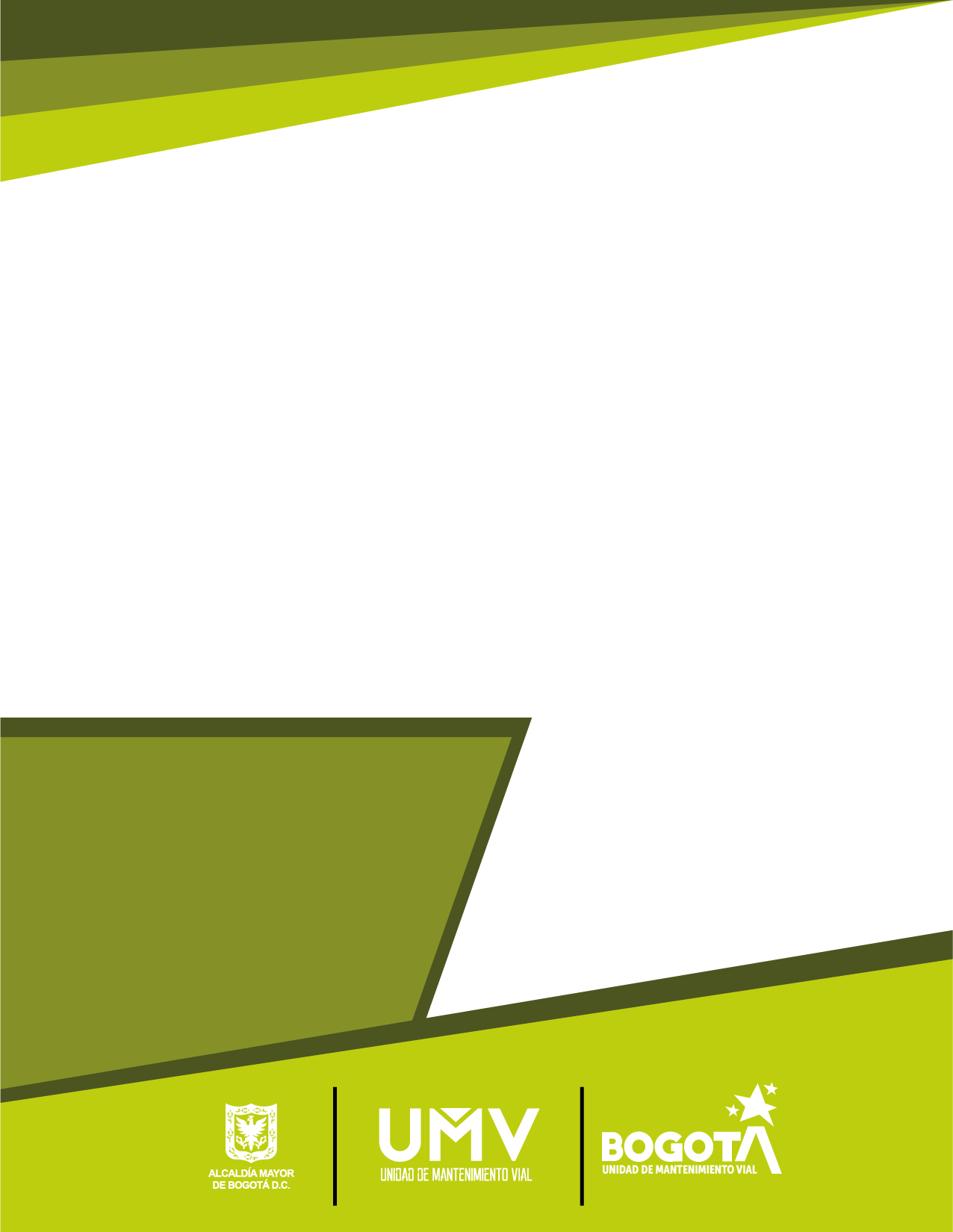 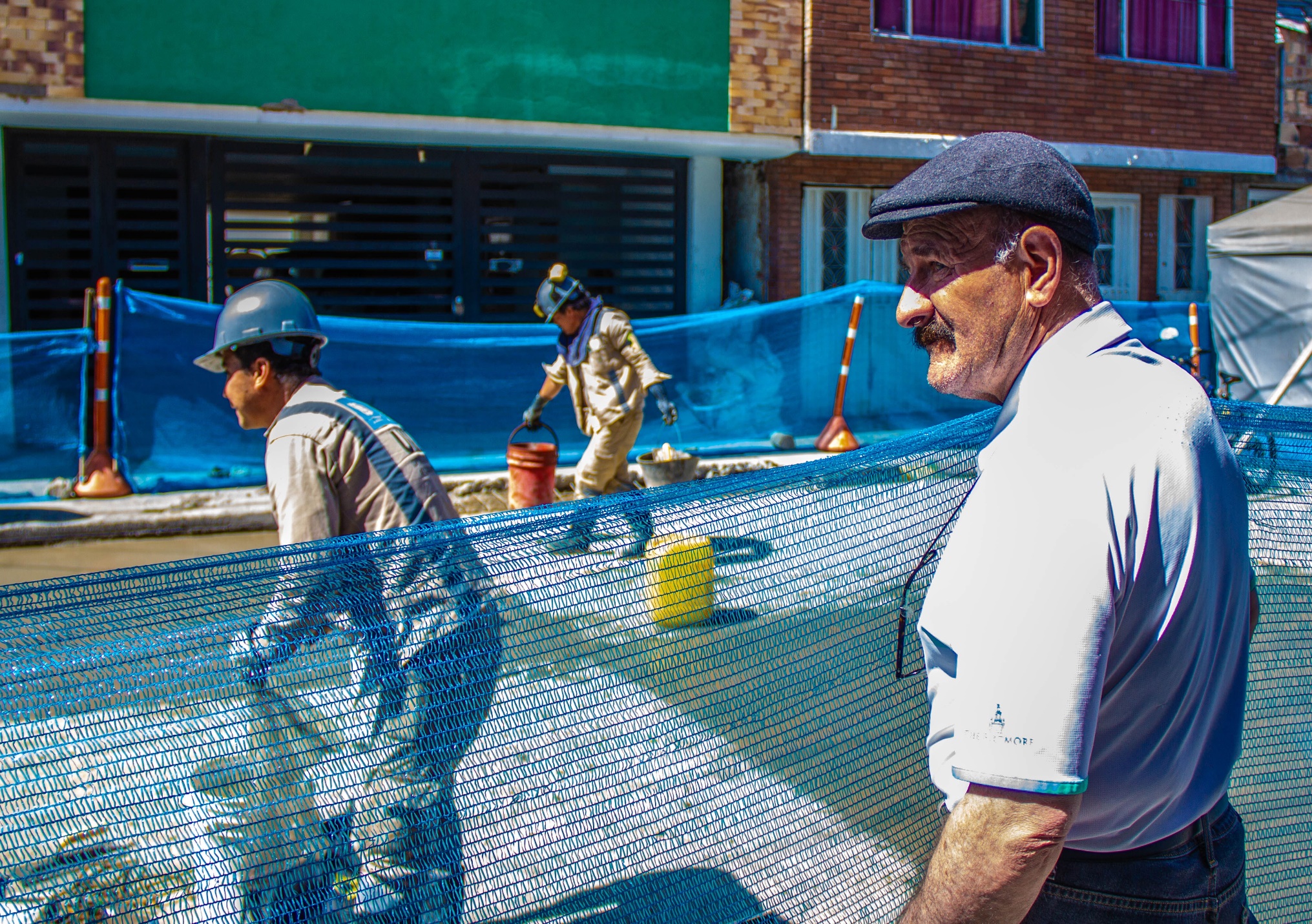 INTRODUCCIÓNConforme a lo establecido en el artículo 73 de la Ley 1474 de 2011 “define que cada entidad del orden nacional, departamental y municipal deberá elaborar anualmente una estrategia de lucha contra la corrupción y de atención al ciudadano”, y de acuerdo con los lineamientos establecidos para la formulación de la planeación de la vigencia 2020, las dependencias que conforman la Unidad Administrativa Especial de Rehabilitación y Mantenimiento Vial-UAERMV junto con sus procesos identificaron el contexto estratégico de la entidad, insumo esencial para proponer las actividades en cada uno de los componentes del plan, con el objetivo de fortalecer la transparencia, la participación y la inclusión de la ciudadanía y las partes interesadas en la gestión de la entidad.La Oficina Asesora de Planeación como responsable de la elaboración del Plan Anticorrupción y Atención al Ciudadano, para la vigencia 2020 incluyó dentro del Plan de Acción mecanismos de interacción con la ciudadanía, que fortalecieran esos lazos y permitieran una interrelación transparente y productiva en pro de la mejora institucional. Lo anterior, en armonía con el Conpes 3654 de 2010, la Ley 1474 de 2011 artículo 73, el Decreto 2641 de 2012, el Manual Único de Rendición de Cuentas, el Decreto 124 de 2016 y la ley 1712 de 2014 Transparencia y Accesos a la Información Pública. Con el fin de hacer seguimiento a la implementación de la ley de Transparencia y acceso a la información en la entidad se realiza el presente informe de seguimiento al estado de los documentos publicados en la pestaña de transparencia de la entidad con el fin de cumplir con todas las obligaciones de ley y la meta distrital en temas de Transparencia, lucha contra la corrupción, gobierno abierto y atención al ciudadano.1. Informe de seguimiento a la publicación de documentos de la pestaña de TransparenciaDespués de hacer una verificación documento por documento de los instrumentos de información pública subidos en la pestaña de transparencia de la entidad el día 20 de diciembre de 2020 se verificó la información que allí se encontraba disponible y se realizó un cruce respecto al formulario de ITA (Índice de Transparencia de Acceso a la Información de la Procuraduría General de la Nación) en donde se evidencia que los puntos a mejorar son: Teniendo en cuenta la tabla anterior, la UAERMV generará diferentes estrategias con el propósito de que estos puntos que no se tienen disponibles en la página web en la sección de transparencia puedan ser mejorados o se incluyan como la Ley los estipula. Así mismo, es importante aclarar que la entidad a la fecha tiene implementados más de 180 ítems que la ley solicita y que a diario están en constante monitoreo con el fin de que estos puedan ser actualizados y mejorados.2. ConclusionesTeniendo en cuenta el informe de julio, la entidad implementó los numerales 11, 12 y 13, que son aquellos que se han ido vinculando y desarrollando de tal manera que se logre durante el primer semestre del 2021 tener esa información de manera organizada. Por otro lado, se diseñó video para explicar claramente cómo se debe y puede consultar la información de manera fácil y rápida en el botón de transparencia de la página de la UAERMV.Así mismo, para el año 2021 se espera que los ítems mencionados en este informe como incumplidos puedan ser subsanados antes de realizar el próximo informe de transparencia activa. La entidad se ha esforzado por avanzar paulatinamente hacia una correcta implementación de la ley 1712 de 201, y garantizar que los formularios como Índice de Transparencia de Bogotá-ITB, Indica de Transparencia Activa -ITA, y otros se vayan mejorando sus indicadores y resultados a medida que se va logrando el 100% de la implementación de la Ley. En esta tabla se muestran los ítems que se tienen implementados en la sección de transparencia según la matriz de la Procuraduría General de la Nación: 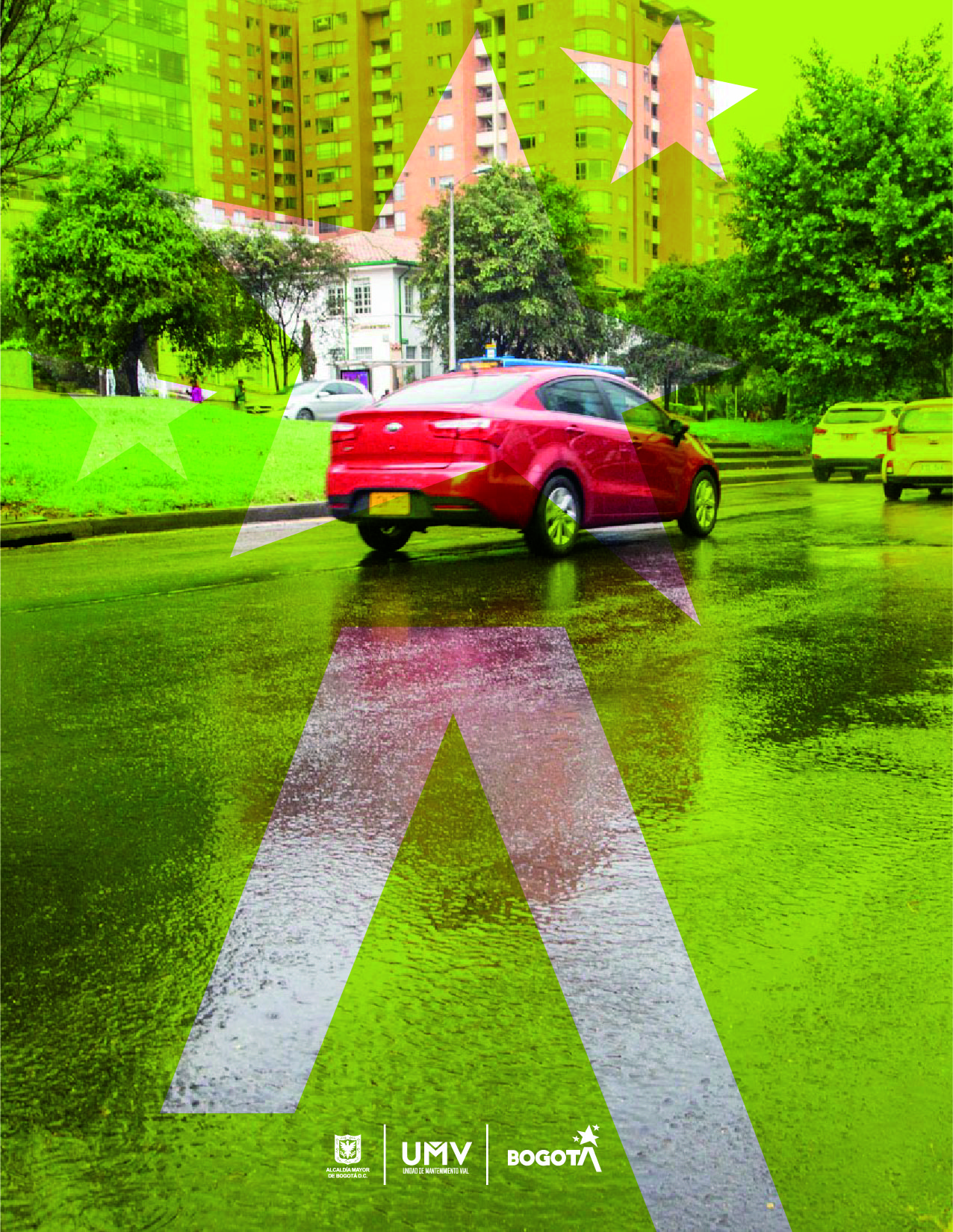 CategoríaSubcategoríaDescripción1. Mecanismos de contacto con el sujeto obligado.1.4. Correo electrónico para notificaciones judicialesd. Con acuse de recibido al remitente de forma automática.3. Estructura orgánica y talento humano.3.4. Organigramab. Publicado de manera gráfica y legible, en un formato accesible y usable.4. Normatividad.4.1. Sujetos obligados del orden nacionalb. Decretos descargables no compilados de: Estructura, Salarios, Decretos que desarrollan leyes marco y Otros.4. Normatividad.4.1. Sujetos obligados del orden nacionalc. Decreto único reglamentario sectorial publicado en formato que facilite la búsqueda de texto dentro del documento y la búsqueda debe mostrar los párrafos en donde se encuentra él o los términos de la búsqueda.4. Normatividad.4.1. Sujetos obligados del orden nacionald. Decreto único sectorial con referencias a leyes, decretos u otras normas del sector e hipervínculos que direccionen a estas normas específicas.4. Normatividad.4.1. Sujetos obligados del orden nacionale. Hipervínculos a los actos que modifiquen, deroguen, reglamenten, sustituyan, adicionen o modifiquen cualquiera de los artículos del decreto único.4. Normatividad.4.1. Sujetos obligados del orden nacionalf. Decisiones judiciales que declaren la nulidad de apartes del decreto único.4. Normatividad.4.1. Sujetos obligados del orden nacionalg. En la medida en que el Sistema Único de Información Normativa – SUIN vaya habilitando las funcionalidades de consulta focalizada, la entidad deberá hacer referencia a la norma alojada en dicho sistema.6. Planeación.6.5. Participación en la formulación de políticasa. Sujetos que pueden participar.6. Planeación.6.5. Participación en la formulación de políticasb. Medios presenciales y electrónicos.6. Planeación.6.5. Participación en la formulación de políticasc. Áreas responsables de la orientación y vigilancia para su cumplimiento.7. Control.7.6. Defensa judiciald. Riesgo de pérdida.9. Trámites y servicios.9.1. Trámites y serviciosa. La norma que los sustenta.9. Trámites y servicios.9.1. Trámites y serviciosb. Los procedimientos o protocolos de atención. 9. Trámites y servicios.9.1. Trámites y serviciosc. Los costos.9. Trámites y servicios.9.1. Trámites y serviciosd. Los formatos y formularios requeridos, indicando y facilitando el acceso a aquellos que se encuentran disponibles en línea.b. Disponible en el portal www.datos.gov.co.10. Instrumentos de gestión de información pública.10.2. Registro de Activos de Información i. Adoptado y actualizado por medio de acto administrativo o documento equivalente de acuerdo con el régimen legal al sujeto obligado, de conformidad con lo establecido por el acuerdo No. 004 de 2013 del Archivo General de la Nación10. Instrumentos de gestión de información pública.10.3. Índice de Información Clasificada y Reservadab. Disponible en el portal www.datos.gov.co.10. Instrumentos de gestión de información pública.10.3. Índice de Información Clasificada y Reservadao. Adoptado y actualizado por medio de acto administrativo o documento equivalente de acuerdo con el régimen legal al sujeto obligado, de conformidad con lo establecido por el acuerdo No. 004 de 2013 del Archivo General de la Nación.11. Transparencia Pasiva.11.2. Formulario para la recepción de solicitudes de información pública.y. Información sobre posibles costos asociados a la respuesta12. Criterio Diferencial de Accesibilidad12.1. Formato alternativo para  grupos étnicos y culturalesa. ¿La entidad ha divulgado información y elaborado formatos alternativos en respuesta a los solicitudes  de las autoridades de los grupos étnicos y culturales del país?Categoría de informaciónCategoría de informaciónCategoría de informaciónExplicaciónNormatividadCumplimientoCumplimientoCumplimientoObservaciones de la Verificación de Cumplimiento y/o Justificación de N/ACategoríaSubcategoríaDescripciónSíNoN/AObservaciones de la Verificación de Cumplimiento y/o Justificación de N/A1. Mecanismos de contacto con el sujeto obligado.1.1. Sección particulara. Sección particular en la página de inicio del sitio web del sujeto obligado.Botón de transparenciaDec. 103, Art. 4Xhttps://www.umv.gov.co/portal/transparencia/1. Mecanismos de contacto con el sujeto obligado.1.2. Mecanismos para la atención al ciudadano a. Espacios físicos destinados para el contacto con la entidad.Puntos de atención al ciudadano.Art. 9, lit a), Ley 1712 de 2014Xhttp://www.umv.gov.co/portal/sedes-y-horarios-de-atencion/1. Mecanismos de contacto con el sujeto obligado.1.2. Mecanismos para la atención al ciudadano b. Teléfonos fijos y móviles, líneas gratuitas y fax, incluyendo el indicativo nacional e internacional, en el formato (57+Número del área respectiva).Mínimo el teléfono fijo con indicativo.Art. 9, lit a), Ley 1712 de 2014Xhttp://www.umv.gov.co/portal/sedes-y-horarios-de-atencion/1. Mecanismos de contacto con el sujeto obligado.1.2. Mecanismos para la atención al ciudadano c. Correo electrónico institucional.Art. 9, lit a), Ley 1712 de 2014Xhttp://www.umv.gov.co/portal/sedes-y-horarios-de-atencion/1. Mecanismos de contacto con el sujeto obligado.1.2. Mecanismos para la atención al ciudadano d. Correo físico o postal.Dirección de correspondencia.Art. 9, lit a), Ley 1712 de 2014Xhttp://www.umv.gov.co/porta1. Mecanismos de contacto con el sujeto obligado.1.2. Mecanismos para la atención al ciudadano e. Link al formulario electrónico de solicitudes, peticiones, quejas, reclamos y denuncias.Para las entidades que pertenecen al Distrito Capital, también se entenderá como cumplido este requisito si el sujeto obligado publica el enlace correspondiente al portal del Sistema Distrital para la Gestión de Peticiones Ciudadanas. "Bogotá te escucha”. https://bogota.gov.co/sdqs/Art. 9, lit a), Ley 1712 de 2014Xhttps://www.umv.gov.co/portal/pqrsfd/1. Mecanismos de contacto con el sujeto obligado.1.3. Localización física, sucursales o regionales, horarios y días de atención al público a. Ubicación del sujeto obligado.Dirección de la sede principalArt. 9, lit a) Ley 1712 de 2014 Xhttp://www.umv.gov.co/portal/sedes-y-horarios-de-atencion/1. Mecanismos de contacto con el sujeto obligado.1.3. Localización física, sucursales o regionales, horarios y días de atención al público b. Ubicación física de sedes, áreas, regionales, etc.Direcciones de cada una de sus sedes, áreas, divisiones, departamentos y/o regionales (incluyendo ciudad y departamento de ubicación). 
Con relación a los partidos políticos, si el partido o movimiento cuenta con una sola sede, como mínimo debe consignar su ubicación física, informándole al ciudadano que allí podrá acudir para obtener la información que requiera. 

Para el Consejo Superior de la Judicatura, es válido el cumplimiento de los literales b, c y d con el enlace al Directorio Judicial
SIERJU-Sistema Estadístico de la Rama Judicial.Art. 9, lit a) Ley 1712 de 2014 Xhttp://www.umv.gov.co/portal/sedes-y-horarios-de-atencion/1. Mecanismos de contacto con el sujeto obligado.1.3. Localización física, sucursales o regionales, horarios y días de atención al público c. Horarios y días de atención al público.Para el Consejo Superior de la Judicatura, es válido el cumplimiento de los literales b, c y d con el enlace al Directorio Judicial SIERJU-Sistema Estadístico de la Rama Judicial.Art. 9, lit a) Ley 1712 de 2014 Xhttp://www.umv.gov.co/portal/sedes-y-horarios-de-atencion/1. Mecanismos de contacto con el sujeto obligado.1.3. Localización física, sucursales o regionales, horarios y días de atención al público d. Enlace a los datos de contacto de las sucursales o regionales.Directorio con los datos de contacto de las sucursales o regionales con extensiones y correos electrónicos.
 Para el Consejo Superior de la Judicatura, es válido el cumplimiento de los literales b, c y d con el enlace al Directorio Judicial SIERJU-Sistema Estadístico de la Rama Judicial.Art. 9, lit a) Ley 1712 de 2014 Xhttp://www.umv.gov.co/portal/sedes-y-horarios-de-atencion/1. Mecanismos de contacto con el sujeto obligado.1.4. Correo electrónico para notificaciones judicialesa. Disponible en la sección particular de transparencia.Art. 9, lit f), Ley 1712 de 2014 Xhttps://www.umv.gov.co/_transparencia2017/Transparencia-Pagina-WEB/1.AtencionyParticipacionCiudadana/1.6MecanismosdecontactodelSujetoObligado/DatosdeContacto.docx1. Mecanismos de contacto con el sujeto obligado.1.4. Correo electrónico para notificaciones judicialesb. Disponible en el pie de página principal.Art. 9, lit f), Ley 1712 de 2014 Xhttps://www.umv.gov.co/portal/transparencia/1. Mecanismos de contacto con el sujeto obligado.1.4. Correo electrónico para notificaciones judicialesc. Disponible en la sección de atención a la ciudadanía.Art. 9, lit f), Ley 1712 de 2014 Xhttps://www.umv.gov.co/portal/notificaciones-judiciales/1. Mecanismos de contacto con el sujeto obligado.1.4. Correo electrónico para notificaciones judicialesd. Con acuse de recibido al remitente de forma automática.Art. 9, lit f), Ley 1712 de 2014 XPendiente por realizar esta acción. 1. Mecanismos de contacto con el sujeto obligado.1.5. Políticas de seguridad de la información del sitio web y protección de datos personalesa. Enlace que dirija a las políticas de seguridad de la información, además de las condiciones de uso de la información referente a la protección de datos personales publicada en el sitio web, según lo establecido en la ley 1581 de 2012.La Rama Judicial debe publicar, en general, el ACUERDO No. PSAA14-10279 (Diciembre 22 de 2014) , como mínimo para subsanar lo requerido por la Ley 1712, junto con las  políticas de protección de datos propias del sitio web del sujeto obligado.Políticas de seguridad o utilizar la guía técnica de MINTIC sobre estas. https://www.mintic.gov.co/gestionti/615/articles-5482_G2_Politica_General.pdfLey 1581 de 2012Xhttps://www.umv.gov.co/_transparencia2017/Transparencia-Pagina-WEB/6.Planeacion/6.1Politicaslineamientosymanuales/6.1.1Politicasylineamientossectorialeseinstitucionales/6.1.1.1PoliticasInternasSegu...2. Información de interés.2.1. Datos abiertosa. Publicar datos abiertos generados por el sujeto obligado en su sitio web.Cómo mínimo el Índice de información pública reservada y clasificada y los Registros de Activos de Información deben estar publicados en datos abiertos. La publicación de éstos datos, independientemente del formato del archivo en el que se encuentren (Word, Excel, CSV), debe estar disponible de forma accesible y reutilizable. 
Los formatos de datos abiertos más comunes y reutilizables por la ciudadanía son los siguientes: Word, Excel, csv, pptx.Art. 11, lit. k), Ley 1712 de 2014, Art. 11, Dec. 103/15 Acuerdo PCSJA19-11314 Plan de Gestión Documental de la Rama Judicial Xhttps://www.datos.gov.co/browse?Informaci%C3%B3n-de-la-Entidad_Nombre-de-la-Entidad=Unidad+Administrativa+Especial+de+Rehabilitaci%C3%B3n+y+Mantenimiento+Vial&category=Transporte&q=unidad+administr...2. Información de interés.2.1. Datos abiertosb. Publicar datos abiertos en el portal www.datos.gov.co.Para las entidades que pertenecen al Distrito Capital, también se entenderá como cumplido este requisito si el sujeto obligado publica el enlace correspondiente al portal Datos Abiertos de Bogotá. https://datosabiertos.bogota.gov.co/Art. 11, lit. k), Ley 1712 de 2014, Art. 11, Dec. 103/15 Acuerdo PCSJA19-11314 Plan de Gestión Documental de la Rama Judicial Xhttps://datosabiertos.bogota.gov.co/dataset?q=umv  /(Actualizados a 15 de Junio de 20202. Información de interés.2.2. Estudios, investigaciones y otras publicacionesa. Estudios, investigaciones y otro tipo de publicaciones de interés para ciudadanos, usuarios y grupos de interés, definiendo una periodicidad para estas publicaciones.El sujeto obligado debe sustentar por qué no le aplica este ítem, en caso tal.
Como mínimo, deben publicarse: información del tema de formación judicial de la Escuela Judicial, así como las memorias de los encuentros de las  jurisdicciones. De igual forma, es válido publicar el enlace directo a la biblioteca virtual de la Rama Judicial, y de la videoteca. Xhttps://www.umv.gov.co/portal/innovacion-para-la-conservacion-vial/2. Información de interés.2.3. Convocatorias a. Convocatorias dirigidas a ciudadanos, usuarios y grupos de interés, especificando objetivos, requisitos y fechas de participación en dichos espacios.En relación a los partidos políticos, si el partido o movimiento político tiene algún tipo de convocatoria dirigida a ciudadanos, podrá publicarlo. Desde la perspectiva del principio de máxima divulgación de la información, la publicación de las convocatorias  constituye una buena práctica.Xhttps://www.umv.gov.co/_transparencia2017/Transparencia-Pagina-WEB/2.InformaciondeInteres/2.2Convocatorias/VacanteTemporalProfesionalUniversitario219.pdf2. Información de interés.2.4. Preguntas y respuestas frecuentesa. Lista de preguntas frecuentes con las respectivas respuestas, relacionadas con la entidad, su gestión y los servicios y trámites que presta.Esta lista de preguntas y respuestas debe ser actualizada periódicamente de acuerdo con las consultas realizadas por los usuarios, ciudadanos y grupos de interés a través de los diferentes canales disponibles.Xhttps://www.umv.gov.co/_transparencia2017/Transparencia-Pagina-WEB/2.InformaciondeInteres/2.4PreguntasyRespuestasFrecuentes/PreguntasyrespuestasFrecuentes.docx2. Información de interés.2.5. Glosarioa. Glosario que contenga el conjunto de términos que usa la entidad o que tienen relación con su actividad.Xhttps://www.umv.gov.co/_transparencia2017/Transparencia-Pagina-WEB/2.InformaciondeInteres/2.3Glosario/GlosariodeTerminosUAERMV.docx2. Información de interés.2.6. Noticias a. Sección que contenga las noticias más relevantes para sus usuarios, ciudadanos y grupos de interés y que estén relacionadas con su actividad.Xhttp://www.umv.gov.co/portal/comunicados-de-prensa/2. Información de interés.2.7. Calendario de actividades a. Calendario de eventos y fechas clave relacionadas con los procesos misionales de la entidad.En relación a los partidos políticos, se hace referencia a las actividades que realizan los partidos políticos en el marco de sus funciones políticas y ciudadanas. Estas guardan relación con actividades, eventos y capacitaciones que realicen, todo lo anterior  de conformidad al principio de máxima divulgación de la información.Xhttp://www.umv.gov.co/portal/boletines-de-intervencion/2. Información de interés.2.8. Información para niñas,  niños y adolescentes a. El sujeto obligado diseña y publica información dirigida para los niños, niñas y adolescentes sobre la entidad, sus servicios o sus actividades, de manera didáctica.Con relación a los partidos políticos, en razón del principio de máxima divulgación de la información, el Partido Político debe publicar información sobre su misión ideológica y programática, sus servicios o sus actividades, de manera didáctica, orientada a niños, niñas y adolescentes. Art. 8, Ley 1712 de 2014Xhttp://www.umv.gov.co/ninos/ninos_umv.php2. Información de interés.2.9. Información adicionala. Información general o adicional útil para los usuarios, ciudadanos o grupos de interés.Considerado como una buena práctica en Transparencia y Acceso a la información Pública, aplicando el principio de máxima publicidad de la informaciónArt. 42, Dec. 103, Núm. 4Xhttps://www.umv.gov.co/_transparencia2017/Transparencia-Pagina-WEB/2.InformaciondeInteres/2.8InformacionAdicional3. Estructura orgánica y talento humano.3.1. Misión y visióna. Misión y visión de acuerdo con la norma de creación o reestructuración o según lo definido en el sistema de gestión de calidad de la entidad.Art. 42, Dec. 103, Núm. 4Xhttp://www.umv.gov.co/portal/plataforma-estrategica/3. Estructura orgánica y talento humano.3.2. Funciones y deberesa. Funciones y deberes de acuerdo con su norma de creación o reestructuración. Si alguna norma le asigna funciones adicionales, éstas también se deben incluir en este punto.Art. 9, lit a), Ley 1712 de 2014Xhttps://www.umv.gov.co/_transparencia2017/Transparencia-Pagina-WEB/3.EstructuraOrganicayTalentoHumano/3.2FuncionesyDeberes/Acuerdo1220101.pdf3. Estructura orgánica y talento humano.3.3. Procesos y procedimientosa. Procesos y procedimientos para la toma de decisiones en las  diferentes áreas.Art. 11, lit c), Ley 1712 de 2014Xhttps://www.umv.gov.co/portal/sisgestion/3. Estructura orgánica y talento humano.3.4. Organigramaa. Estructura orgánica de la entidad.Art. 9, lit a), Ley 1712 de 2014Xhttps://www.umv.gov.co/portal/estructura-organica/ 3. Estructura orgánica y talento humano.3.4. Organigramab. Publicado de manera gráfica y legible, en un formato accesible y usable.Art. 9, lit a), Ley 1712 de 2014XNo se cuenta con esta opción, solo está de manera gráfica. 3. Estructura orgánica y talento humano.3.4. Organigramac. Descripción de la estructura orgánica, donde se dé información general de cada división o dependencia.Art. 9, lit a), Ley 1712 de 2014Xhttps://www.umv.gov.co/portal/estructura-organica/ 3. Estructura orgánica y talento humano.3.5. Directorio de información de servidores públicos, servidores judiciales, contratistas y empleadosDirectorio de información de los servidores públicos y contratistas incluyendo aquellos que laboran en las sedes, áreas, divisiones, departamentos y/o regionales según corresponda.Formato accesible: Ej.: Directorio en formato Excel con las casillas o columnas que contengan la información descrita. Ésta información se debe actualizar cada vez que ingresa o se desvincula un servidor público, contratista o empleado
Para las entidades u organismos públicos el requisito se entenderá cumplido a través de un enlace a la publicación de la información que contiene el directorio en el Sistema de Información de Empleo Público – SIGEP.  Para las  entidades del Distrito Capital  también se entenderá como cumplido este requisito con la publicación del enlace a la ubicación de la información que contiene el directorio en el  Sistema de Información Distrital del Empleo y la Administración Pública -SIDEAP.
Para las Cajas de Compensación Familiar, el requisito se entenderá como cumplido con la publicación de la información asociada al Directorio específicamente sobre el o las personas que administran la información correspondiente a los recursos de interés público Art. 9, lit c), Ley 1712 de 2014 Art. 5, Dec 103 de 2015 Par.1, Resolución 3564 de 2015, anexo 1, Decreto N° 1074 de 2015, artículo   2.2.2.25.1.3. Definiciones.3. Estructura orgánica y talento humano.3.5. Directorio de información de servidores públicos, servidores judiciales, contratistas y empleadosPublicado en formato accesible y reutilizable, con la siguiente información:Art. 9, lit c), Ley 1712 de 2014 Art. 5, Dec 103 de 2015 Par.1, Resolución 3564 de 2015, anexo 1, Decreto N° 1074 de 2015, artículo   2.2.2.25.1.3. Definiciones.3. Estructura orgánica y talento humano.3.5. Directorio de información de servidores públicos, servidores judiciales, contratistas y empleadosa. Nombres y apellidos completos.Formato accesible: Ej.: Directorio en formato Excel con las casillas o columnas que contengan la información descrita. Ésta información se debe actualizar cada vez que ingresa o se desvincula un servidor público, contratista o empleado.
Para las entidades u organismos públicos el requisito se entenderá cumplido a través de un enlace a la publicación de la información que contiene el directorio en el Sistema de Información de Empleo Público – SIGEP.Art. 9, lit c), Ley 1712 de 2014 Art. 5, Dec 103 de 2015 Par.1, Resolución 3564 de 2015, anexo 1, Decreto N° 1074 de 2015, artículo   2.2.2.25.1.3. Definiciones.Xhttps://www.umv.gov.co/_transparencia2017/Transparencia-Pagina-WEB/3.EstructuraOrganicayTalentoHumano/3.4Directorio/BASEDATOSFUNCIONARIOESTUDIOS.xlsx3. Estructura orgánica y talento humano.3.5. Directorio de información de servidores públicos, servidores judiciales, contratistas y empleadosb. País, Departamento y Ciudad de nacimiento.Art. 9, lit c), Ley 1712 de 2014 Art. 5, Dec 103 de 2015 Par.1, Resolución 3564 de 2015, anexo 1, Decreto N° 1074 de 2015, artículo   2.2.2.25.1.3. Definiciones.Xhttps://www.umv.gov.co/_transparencia2017/Transparencia-Pagina-WEB/3.EstructuraOrganicayTalentoHumano/3.4Directorio/BASEDATOSFUNCIONARIOESTUDIOS.xlsx3. Estructura orgánica y talento humano.3.5. Directorio de información de servidores públicos, servidores judiciales, contratistas y empleadosc. Formación académica.Art. 9, lit c), Ley 1712 de 2014 Art. 5, Dec 103 de 2015 Par.1, Resolución 3564 de 2015, anexo 1, Decreto N° 1074 de 2015, artículo   2.2.2.25.1.3. Definiciones.Xhttps://www.umv.gov.co/_transparencia2017/Transparencia-Pagina-WEB/3.EstructuraOrganicayTalentoHumano/3.4Directorio/BASEDATOSFUNCIONARIOESTUDIOS.xlsx3. Estructura orgánica y talento humano.3.5. Directorio de información de servidores públicos, servidores judiciales, contratistas y empleadosd. Experiencia laboral y profesional.Art. 9, lit c), Ley 1712 de 2014 Art. 5, Dec 103 de 2015 Par.1, Resolución 3564 de 2015, anexo 1, Decreto N° 1074 de 2015, artículo   2.2.2.25.1.3. Definiciones.Xhttps://www.umv.gov.co/_transparencia2017/Transparencia-Pagina-WEB/3.EstructuraOrganicayTalentoHumano/3.4Directorio/BASEDATOSFUNCIONARIOESTUDIOS.xlsx3. Estructura orgánica y talento humano.3.5. Directorio de información de servidores públicos, servidores judiciales, contratistas y empleadose. Empleo, cargo o actividad que desempeña (En caso de contratistas el rol que desempeña con base en el objeto contractual).Art. 9, lit c), Ley 1712 de 2014 Art. 5, Dec 103 de 2015 Par.1, Resolución 3564 de 2015, anexo 1, Decreto N° 1074 de 2015, artículo   2.2.2.25.1.3. Definiciones.Xhttps://www.umv.gov.co/_transparencia2017/Transparencia-Pagina-WEB/3.EstructuraOrganicayTalentoHumano/3.4Directorio/BASEDATOSFUNCIONARIOESTUDIOS.xlsx3. Estructura orgánica y talento humano.3.5. Directorio de información de servidores públicos, servidores judiciales, contratistas y empleadosf. Dependencia en la que presta sus servicios en la entidad o institución Art. 9, lit c), Ley 1712 de 2014 Art. 5, Dec 103 de 2015 Par.1, Resolución 3564 de 2015, anexo 1, Decreto N° 1074 de 2015, artículo   2.2.2.25.1.3. Definiciones.Xhttps://www.umv.gov.co/_transparencia2017/Transparencia-Pagina-WEB/3.EstructuraOrganicayTalentoHumano/3.4Directorio/BASEDATOSFUNCIONARIOESTUDIOS.xlsx3. Estructura orgánica y talento humano.3.5. Directorio de información de servidores públicos, servidores judiciales, contratistas y empleadosg. Dirección de correo electrónico institucional.Para las cajas de compensación familiar, este ítem se entenderá como cumplido con la publicación del correo dispuesto para peticiones, quejas y reclamos.Art. 9, lit c), Ley 1712 de 2014 Art. 5, Dec 103 de 2015 Par.1, Resolución 3564 de 2015, anexo 1, Decreto N° 1074 de 2015, artículo   2.2.2.25.1.3. Definiciones.Xhttps://www.umv.gov.co/_transparencia2017/Transparencia-Pagina-WEB/3.EstructuraOrganicayTalentoHumano/3.4Directorio/BASEDATOSFUNCIONARIOESTUDIOS.xlsx3. Estructura orgánica y talento humano.3.5. Directorio de información de servidores públicos, servidores judiciales, contratistas y empleadosh. Teléfono Institucional.Para las cajas de compensación familiar, este requisito se entenderá como cumplido con la publicación de la línea telefónica de atención al usuario.Art. 9, lit c), Ley 1712 de 2014 Art. 5, Dec 103 de 2015 Par.1, Resolución 3564 de 2015, anexo 1, Decreto N° 1074 de 2015, artículo   2.2.2.25.1.3. Definiciones.Xhttps://www.umv.gov.co/_transparencia2017/Transparencia-Pagina-WEB/3.EstructuraOrganicayTalentoHumano/3.4Directorio/BASEDATOSFUNCIONARIOESTUDIOS.xlsx3. Estructura orgánica y talento humano.3.5. Directorio de información de servidores públicos, servidores judiciales, contratistas y empleadosi. Escala salarial según las categorías para servidores públicos y/o empleados del sector privado.Art. 9, lit c), Ley 1712 de 2014 Art. 5, Dec 103 de 2015 Par.1, Resolución 3564 de 2015, anexo 1, Decreto N° 1074 de 2015, artículo   2.2.2.25.1.3. Definiciones.Xhttps://www.umv.gov.co/_transparencia2017/Transparencia-Pagina-WEB/3.EstructuraOrganicayTalentoHumano/3.4Directorio/BASEDATOSFUNCIONARIOESTUDIOS.xlsx3. Estructura orgánica y talento humano.3.5. Directorio de información de servidores públicos, servidores judiciales, contratistas y empleadosj. Objeto, valor total de los honorarios, fecha de inicio y de terminación, cuando se trate contratos de prestación de servicios.Art. 9, lit c), Ley 1712 de 2014 Art. 5, Dec 103 de 2015 Par.1, Resolución 3564 de 2015, anexo 1, Decreto N° 1074 de 2015, artículo   2.2.2.25.1.3. Definiciones.Xhttps://www.umv.gov.co/_transparencia2017/Transparencia-Pagina-WEB/3.EstructuraOrganicayTalentoHumano/3.4Directorio/4DIRECTORIOCONTRATISTAS11-09-2020.xlsx3. Estructura orgánica y talento humano.3.6. Directorio de entidadesa. Listado de entidades que integran el sector/rama/organismo, con enlace al sitio Web de cada una de éstas, en el caso de existir.En relación a los partidos políticos, se considera como buena práctica la publicación del enlace web de  las entidades que están directamente relacionadas con estas organizaciones, a saber: Consejo Nacional Electoral, Ministerio del Interior, Registraduría,  etc.X2.5 Entidades del Sector3. Estructura orgánica y talento humano.3.7. Directorio de agremiaciones, asociaciones y otros grupos de interésa. Listado de las principales agremiaciones o asociaciones relacionadas con la actividad propia de la entidad, con enlace al sitio Web de cada una de éstas y los datos de contacto de los principales grupos de interés y/u organizaciones sociales o poblacionales.A nivel territorial esta información debe ser publicada en la sección de instancias de participación ciudadana.Xhttps://www.umv.gov.co/_transparencia2017/Transparencia-Pagina-WEB/3.EstructuraOrganicayTalentoHumano/3.6DirectorioAsociacionesGremiosyGruposdeInteres/DirectorioAsociacionesGremiosyGruposdeInteres....3. Estructura orgánica y talento humano.3.8. Ofertas de empleoa. Oferta de empleos para los cargos a proveer.Si los empleos son provistos a través de concursos liderados por la Comisión Nacional del Servicio Civil - CNSC, la entidad deberá especificar el listado de cargos que están en concurso y el enlace respectivo a la CNSC para mayor información. Para la Rama Judicial, las convocatorias se entenderán cumplidas con el criterio de publicar la provisión de cargos de Carrera por parte de la Unidad de Administración de la Carrera Judicial. Xhttps://talentonopalanca.gov.co/index.html4. Normatividad.4.1. Sujetos obligados del orden nacionala. Decreto único reglamentario sectorial, el cual debe aparecer como el documento principal. La normatividad que rige al sujeto obligado, que determina su competencia y la que le es aplicable de acuerdo a su actividad, además de la que produce para el desarrollo de sus funciones.  Toda esta información debe ser descargable.  Las actualizaciones de decreto único se deberán publicar dentro de los siguientes 5 días de su expedición.
Para la  Rama Judicial, al regirse directamente por la Constitución Política de Colombia, el requisito se entenderá como cumplido con la cita respectiva del Título VIII sobre la  Rama Judicial, y es válido para todos los sujetos obligados de ésta última. De igual modo, se entiende como cumplido el criterio con la publicación del Plan Sectorial de Desarrollo de la Rama Judicial. Art. 9, lit d), Ley 1712 de 2014. Numeral 2, Artículo 85 de la Ley 270Xhttps://www.umv.gov.co/_transparencia2017/Transparencia-Pagina-WEB/4.Normatividad/4.1Normograma/NORMOGRAMAFINALPROCESOSJUL20202.xls4. Normatividad.4.1. Sujetos obligados del orden nacionalb. Decretos descargables no compilados de: Estructura, Salarios, Decretos que desarrollan leyes marco y Otros.Art. 9, lit d), Ley 1712 de 2014. Numeral 2, Artículo 85 de la Ley 270Xhttps://www.umv.gov.co/portal/normograma/#1503682001974-5618055e-a4344. Normatividad.4.1. Sujetos obligados del orden nacionalc. Decreto único reglamentario sectorial publicado en formato que facilite la búsqueda de texto dentro del documento y la búsqueda debe mostrar los párrafos en donde se encuentra él o los términos de la búsqueda.La normatividad que rige al sujeto obligado, que determina su competencia y la que le es aplicable de acuerdo a su actividad, además de la que produce para el desarrollo de sus funciones.  Toda esta información debe ser descargable. Las actualizaciones de decreto único se deberán publicar dentro de los siguientes 5 días de su expedición.Art. 9, lit d), Ley 1712 de 2014. Numeral 2, Artículo 85 de la Ley 270XNo se cuenta con esta opción.4. Normatividad.4.1. Sujetos obligados del orden nacionald. Decreto único sectorial con referencias a leyes, decretos u otras normas del sector e hipervínculos que direccionen a estas normas específicas.La normatividad que rige al sujeto obligado, que determina su competencia y la que le es aplicable de acuerdo a su actividad, además de la que produce para el desarrollo de sus funciones. Toda esta información debe ser descargable. Las actualizaciones de decreto único se deberán publicar dentro de los siguientes 5 días de su expedición.Art. 9, lit d), Ley 1712 de 2014. Numeral 2, Artículo 85 de la Ley 270XNo se cuenta con esta opción.4. Normatividad.4.1. Sujetos obligados del orden nacionale. Hipervínculos a los actos que modifiquen, deroguen, reglamenten, sustituyan, adicionen o modifiquen cualquiera de los artículos del decreto único.Art. 9, lit d), Ley 1712 de 2014. Numeral 2, Artículo 85 de la Ley 270XNo se cuenta con esta opción.4. Normatividad.4.1. Sujetos obligados del orden nacionalf. Decisiones judiciales que declaren la nulidad de apartes del decreto único.Art. 9, lit d), Ley 1712 de 2014. Numeral 2, Artículo 85 de la Ley 270XNo se cuenta con esta opción.4. Normatividad.4.1. Sujetos obligados del orden nacionalg. En la medida en que el Sistema Único de Información Normativa – SUIN vaya habilitando las funcionalidades de consulta focalizada, la entidad deberá hacer referencia a la norma alojada en dicho sistema.Art. 9, lit d), Ley 1712 de 2014. Numeral 2, Artículo 85 de la Ley 270XNo se cuenta con esta opción.4. Normatividad.4.1. Sujetos obligados del orden nacionalh. Si existen resoluciones,  circulares u otro tipo de actos administrativos de carácter general, se debe publicar un listado descargable, ordenado por tipo de norma, temática y fecha de expedición, indicando: Tipo de acto administrativo, Fecha de expedición, Descripción corta.Art. 9, lit d), Ley 1712 de 2014. Numeral 2, Artículo 85 de la Ley 270Xhttps://www.umv.gov.co/portal/normograma/#1503682001974-5618055e-a4344. Normatividad.4.2. Sujetos obligados del orden territorial a. Listado de la normatividad disponible. Tipo de Norma, Fecha de expedición, Descripción corta y Enlace para su consulta.Tipo de normas: ordenanza, acuerdo, decreto, resolución, circular u otros actos administrativos de carácter general.
La información debe ser descargable.Art. 9, lit d), Ley 1712 de 2014Xhttps://www.umv.gov.co/portal/normograma/#1503099478390-171eb8c9-402c4. Normatividad.4.2. Sujetos obligados del orden territorial b. Información organizada por tipo de norma, temática y fecha de expedición de la más reciente a la más antigua o un buscador avanzado teniendo en cuenta filtros de palabra clave, tipo de norma y fecha de expedición.Art. 9, lit d), Ley 1712 de 2014Xhttps://www.umv.gov.co/portal/normograma/#1503099478390-171eb8c9-402c4. Normatividad.4.2. Sujetos obligados del orden territorial c. Normas publicadas dentro de los siguientes 5 días de su expedición.De acuerdo con los principios de oportunidad y publicidad.Art. 9, lit d), Ley 1712 de 2014Xhttps://www.umv.gov.co/portal/normograma/#1503099478390-171eb8c9-402c4. Normatividad.4.3. Otros sujetos obligados a. Todas las normas generales y reglamentarias relacionadas con su operación.El criterio de normatividad para las cajas de compensación se entenderá como cumplido con la publicación del enlace de la normatividad que compila el Ministerio de Trabajo.Art. 9, lit d), Ley 1712 de 2014Xhttps://www.umv.gov.co/portal/normograma20/5. Presupuesto.5.1. Presupuesto general asignadoa. Presupuesto general asignado para cada año fiscal. Art. 9, lit b), Ley 1712 de 2014, Arts.74 y 77 Ley 1474 de 2011 ParXhttps://www.umv.gov.co/_transparencia2017/Transparencia-Pagina-WEB/5.Presupuesto/5.1PresupuestoGeneral/PRESUPUESTOINICIAL2020.xlsx5. Presupuesto.5.2. Ejecución presupuestal histórica anuala. Información histórica detallada de la ejecución presupuestal aprobada y ejecutada de ingresos y gastos anuales.La información que reposa debe ser al menos de los últimos dos (2) años anteriores al año en ejercicio, con corte a diciembre del periodo respectivo. Para las cajas de compensación familiar será tenida en cuenta como una buena práctica si se publica en esta sección el enlace a la Superintendencia de Subsidio Familiar que remite a la información financiera y contable. del sujeto obligado. 
Para las Altas Cortes, el requisito se entenderá como cumplido con la publicación de la ejecución presupuestal determinada por el Consejo Superior de la Judicatura, y será válido el redireccionamiento de esta información en su sitio web.  Art. 9, lit b), Ley 1712 de 2014, Arts.74 y 77 Ley 1474 de 2011 ParXhttps://www.umv.gov.co/_transparencia2017/Transparencia-Pagina-WEB/5.Presupuesto/5.2EjecucionPresupuestalHistoricaAnual/EJECUCIONSEPTIEMBRE.pdf5. Presupuesto.5.3. Estados financierosa. Estados financieros para los sujetos obligados que aplique.La información que reposa debe ser al menos de los últimos dos (2) años anteriores al año en ejercicio, con corte a diciembre del periodo respectivo.  Para las cajas de compensación familiar será tenida en cuenta como una buena práctica si se publica en esta sección el enlace a la Superintendencia de Subsidio Familiar que remite a la información financiera y contable del sujeto obligado. 
Para las Altas Cortes, el requisito se entenderá como cumplido con la publicación de la ejecución presupuestal determinada por el Consejo Superior de la Judicatura, y será válido el redireccionamiento de esta información en su sitio web. Art. 9, lit b), Ley 1712 de 2014, Arts.74 y 77 Ley 1474 de 2011 ParXhttps://www.umv.gov.co/portal/estados-financieros/6. Planeación.6.1. Políticas, lineamientos y manualesa. Políticas y lineamientos sectoriales e institucionales.Si la entidad realiza un Plan de Acción Unificado es válido la publicación de éste. Explicar en caso de no aplicarse la publicación de algún plan.Art. 9, lit d), Ley 1712 de 2014,  Art. 9, lit g), Ley 1712 de 2014 Art. 73, Ley 1474 de 201, Art. 11, lit d), Ley 1712 de 2014Xhttps://www.umv.gov.co/_transparencia2017/Transparencia-Pagina-WEB/6.Planeacion/6.1Politicaslineamientosymanuales/6.1.1Politicasylineamientossectorialeseinstitucionales/DESI-MA-002-V7_Politica_Admi...6. Planeación.6.1. Políticas, lineamientos y manualesb. Manuales.Art. 9, lit d), Ley 1712 de 2014,  Art. 9, lit g), Ley 1712 de 2014 Art. 73, Ley 1474 de 201, Art. 11, lit d), Ley 1712 de 2014Xhttps://www.umv.gov.co/_transparencia2017/Transparencia-Pagina-WEB/6.Planeacion/6.1Politicaslineamientosymanuales/6.1.2SistemaIntegradodeGestion/6.1.2.1ManualeseInstructivos/ListadodeManuales.xlsx6. Planeación.6.1. Políticas, lineamientos y manualesc. Planes estratégicos, sectoriales e institucionales.Si la entidad realiza un Plan de Acción Unificado es válido la publicación de éste. Explicar en caso de no aplicarse la publicación de algún plan. En relación a los partidos políticos, la publicación de éste ítem no exige publicitar la estrategia política de su partido o movimiento, pero si es su deber dar a conocer como información pública los objetivos de la organización y sus planteamientos políticos.Art. 9, lit d), Ley 1712 de 2014,  Art. 9, lit g), Ley 1712 de 2014 Art. 73, Ley 1474 de 201, Art. 11, lit d), Ley 1712 de 2014Xhttps://www.umv.gov.co/_transparencia2017/Transparencia-Pagina-WEB/6.Planeacion/6.1Politicaslineamientosymanuales/6.1.3Planesestrategicossectorialeseinstitucionalessegunseaelcaso/2020/PLANDEADECUAC...6. Planeación.6.1. Políticas, lineamientos y manualesd. Plan de Rendición de cuentas.Si la entidad realiza un Plan de Acción Unificado es válido la publicación de éste.  Explicar en caso de no aplicarse la publicación de algún plan.Art. 9, lit d), Ley 1712 de 2014,  Art. 9, lit g), Ley 1712 de 2014 Art. 73, Ley 1474 de 201, Art. 11, lit d), Ley 1712 de 2014Xhttps://www.umv.gov.co/_transparencia2017/Transparencia-Pagina-WEB/6.Planeacion/6.1Politicaslineamientosymanuales/6.1.4PlanAnticorrupcionydeAtencionalCiudadano/6.1.4.2EstrategiaRendiciondeCuentas/E...6. Planeación.6.1. Políticas, lineamientos y manualese. Plan de Servicio al ciudadano.Si la entidad realiza un Plan de Acción Unificado es válido la publicación de éste.  Explicar en caso de no aplicarse la publicación de algún plan.  https://www.funcionpublica.gov.co/eva/admon/files/empresas/ZW1wcmVzYV83Ng==/archivos/PAAC-47-57.pdf
Para la Rama Judicial, se entenderá como cumplido el requisito con la publicación del Acuerdo No. PSAA14-10231 DE 2014: "Por el cual se adopta la carta de trato digno al usuario de los despachos judiciales de la Rama Judicial" y sus anexos  correspondientes.Art. 9, lit d), Ley 1712 de 2014,  Art. 9, lit g), Ley 1712 de 2014 Art. 73, Ley 1474 de 201, Art. 11, lit d), Ley 1712 de 2014Xhttps://www.umv.gov.co/_transparencia2017/Transparencia-Pagina-WEB/6.Planeacion/6.1Politicaslineamientosymanuales/6.1.4PlanAnticorrupcionydeAtencionalCiudadano/9.PlanAnticorrupcionyAtencionalCiudad...6. Planeación.6.1. Políticas, lineamientos y manualesf. Plan Anti-trámites.Si la entidad realiza un Plan de Acción Unificado es válido la publicación de éste. Explicar en caso de no aplicarse la publicación de algún plan. Art. 9, lit d), Ley 1712 de 2014,  Art. 9, lit g), Ley 1712 de 2014 Art. 73, Ley 1474 de 201, Art. 11, lit d), Ley 1712 de 2014Xhttps://www.umv.gov.co/_transparencia2017/Transparencia-Pagina-WEB/6.Planeacion/6.1Politicaslineamientosymanuales/6.1.4PlanAnticorrupcionydeAtencionalCiudadano/9.PlanAnticorrupcionyAtencionalCiudad...6. Planeación.6.1. Políticas, lineamientos y manualesg. Plan Anticorrupción y de Atención al Ciudadano de conformidad con el Art. 73 de Ley 1474 de 2011Si la entidad realiza un Plan de Acción Unificado es válido la publicación de éste.  Explicar en caso de no aplicarse la publicación de algún plan.Art. 9, lit d), Ley 1712 de 2014,  Art. 9, lit g), Ley 1712 de 2014 Art. 73, Ley 1474 de 201, Art. 11, lit d), Ley 1712 de 2014Xhttps://www.umv.gov.co/_transparencia2017/Transparencia-Pagina-WEB/6.Planeacion/6.1Politicaslineamientosymanuales/6.1.4PlanAnticorrupcionydeAtencionalCiudadano/9.PlanAnticorrupcionyAtencionalCiudad...6. Planeación.6.1. Políticas, lineamientos y manualesh. Contenido de toda decisión y/o política que haya adoptado y afecte al público, junto con sus fundamentos y toda interpretación autorizada de ellas.Políticas y/o decisiones que crean, modifiquen, adicionen, entre otros, trámites, procedimientos, horarios de atención al público, costos de reproducción o de trámites, entre otros, que afectan al público. Estas políticas y/o decisiones que pueden estar consagradas en actos administrativos (memorandos, circulares, resoluciones, y demás).Para las cajas de compensación familiar será tenida en cuenta como una buena práctica si la C.C.F publica en la sección particular la sección de "noticias de  interés" esta información, en razón de informar a los beneficiarios sobre  los cambios que puede sufrir la prestación de un servicio.Art. 9, lit d), Ley 1712 de 2014,  Art. 9, lit g), Ley 1712 de 2014 Art. 73, Ley 1474 de 201, Art. 11, lit d), Ley 1712 de 2014Xhttp://www.umv.gov.co/portal/sisgestion/6. Planeación.6.2. Plan de Acción / Plan de Gasto PúblicoEl sujeto obligado debe publicar el plan de gasto público para cada año fiscal, de acuerdo a lo establecido en el artículo 74 de la Ley 1474 de 2011.Las entidades del Estado  deberán publicar en su respectiva página web el Plan de Acción para el año siguiente en esta sección,  en el cual se especificará: los objetivos, las estrategias, los proyectos, las metas, los responsables, los planes generales de compras y la distribución presupuestal de sus proyectos de inversión junto a los indicadores de gestión. Art. 9, lit e), Ley 1712 de 2014 Art. 74, Ley 1474 de 20116. Planeación.6.2. Plan de Acción / Plan de Gasto Públicoa. Objetivos Art. 9, lit e), Ley 1712 de 2014 Art. 74, Ley 1474 de 2011Xhttps://www.umv.gov.co/_transparencia2017/Transparencia-Pagina-WEB/6.Planeacion/6.1Politicaslineamientosymanuales/6.1.5PlanesdeAccion/2020/1.Plandeaccion2020-2.xlsx6. Planeación.6.2. Plan de Acción / Plan de Gasto Públicob. Estrategias Art. 9, lit e), Ley 1712 de 2014 Art. 74, Ley 1474 de 2011Xhttps://www.umv.gov.co/_transparencia2017/Transparencia-Pagina-WEB/6.Planeacion/6.1Politicaslineamientosymanuales/6.1.5PlanesdeAccion/2020/1.Plandeaccion2020-2.xlsx6. Planeación.6.2. Plan de Acción / Plan de Gasto Públicoc. Proyectos Art. 9, lit e), Ley 1712 de 2014 Art. 74, Ley 1474 de 2011Xhttps://www.umv.gov.co/_transparencia2017/Transparencia-Pagina-WEB/6.Planeacion/6.1Politicaslineamientosymanuales/6.1.5PlanesdeAccion/2020/1.Plandeaccion2020-2.xlsx6. Planeación.6.2. Plan de Acción / Plan de Gasto Públicod. Metas Art. 9, lit e), Ley 1712 de 2014 Art. 74, Ley 1474 de 2011Xhttps://www.umv.gov.co/_transparencia2017/Transparencia-Pagina-WEB/6.Planeacion/6.1Politicaslineamientosymanuales/6.1.5PlanesdeAccion/2020/1.Plandeaccion2020-2.xlsx6. Planeación.6.2. Plan de Acción / Plan de Gasto Públicoe. Responsables Art. 9, lit e), Ley 1712 de 2014 Art. 74, Ley 1474 de 2011Xhttps://www.umv.gov.co/_transparencia2017/Transparencia-Pagina-WEB/6.Planeacion/6.1Politicaslineamientosymanuales/6.1.5PlanesdeAccion/2020/1.Plandeaccion2020-2.xlsx6. Planeación.6.2. Plan de Acción / Plan de Gasto Públicof. Planes generales de compras Art. 9, lit e), Ley 1712 de 2014 Art. 74, Ley 1474 de 2011Xhttp://www.umv.gov.co/portal/plan-anual-de-adquisiciones/6. Planeación.6.2. Plan de Acción / Plan de Gasto Públicog. Distribución presupuestal de proyectos de inversión junto a los indicadores de gestión.La distribución presupuestal y el presupuesto desagregado deben estar publicados en el Plan de Acción, de conformidad con el artículo 74 de la Ley 1474 de 2011. Art. 9, lit e), Ley 1712 de 2014 Art. 74, Ley 1474 de 2011Xhttps://www.umv.gov.co/_transparencia2017/Transparencia-Pagina-WEB/6.Planeacion/6.2PlanesdeGastoPublico/6.2.5FichasdeFormulacionProyectosdeInversion/2020/5FICHAFORMULACION408_v5.xlsx6. Planeación.6.2. Plan de Acción / Plan de Gasto Públicoh. Presupuesto desagregado con modificaciones Art. 9, lit e), Ley 1712 de 2014 Art. 74, Ley 1474 de 2011Xhttps://www.umv.gov.co/portal/modificaciones-presupuestales-2020/6. Planeación.6.3. Programas y proyectos en ejecucióna. Proyectos de inversión o programas que se ejecuten en cada vigencia. Los proyectos de inversión deben ordenarse según la fecha de inscripción en el Banco de Programas y Proyectos de Inversión nacional, departamental, municipal o distrital, según sea el caso, de acuerdo a lo establecido en el artículo 77 de la Ley 1474 de 2011.Se debe publicar el avance en la ejecución de los proyecto o programas mínimo cada 3 meses. Las empresas industriales y comerciales del Estado y las Sociedades de Economía Mixta estarán exentas de publicar la información relacionada con sus proyectos de inversión. La presente obligación se entenderá cumplida si en la sección “Transparencia y Acceso a la Información Pública” el sujeto obligado vincula el enlace al Banco de Programas y Proyectos de Inversión, donde se registró el proyecto.
Para la Rama Judicial se entenderá como cumplido el requisito si se remite al ciudadano en esta sección a la Plataforma "Seguimiento de proyectos de inversión del DNP, indicándole los pasos para consultar en la misma la información de la Rama Judicial: https://spi.dnp.gov.co/Consultas/ConsultaProyectos.aspx?Vigencia=2020&Periodo=7&Sector=27&Entidad=270102&Financiacion=1&Atributo=12&Subatributo=105551 Art. 9, lit d), Ley 1712 de 2014 Art. 77, Ley 1474 de 2011Xhttps://www.umv.gov.co/_transparencia2017/Transparencia-Pagina-WEB/6.Planeacion/6.2PlanesdeGastoPublico/6.2.2ProyectosdeInversion/2020/7860FortalecimientoTIV412082020.pdf6. Planeación.6.4. Metas, objetivos e indicadores de gestión y/o desempeñoa. Metas, objetivos e indicadores de gestión y/o desempeño, de conformidad con sus programas operativos y demás planes exigidos por la normatividad.Se debe publicar su estado de avance mínimo cada 3 meses. Con relación a los partidos políticos, se precisa que ésta información es en relación con  el desarrollo de planes de acción y/o estratégicos, en el que se puedan mejorar los procesos organizativos y/o administrativos de los partidos y movimientos políticos.
Para la Rama Judicial, se entenderá como cumplido el requisito con la publicación del Plan Operativo del Consejo Superior de la Judicatura, en razón del reporte trimestral que realiza la Unidad de Desarrollo y Análisis Estadístico.  Art. 9, lit d), Ley 1712 de 2014Xhttps://www.umv.gov.co/_transparencia2017/Transparencia-Pagina-WEB/6.Planeacion/6.3Metasobjetivoseindicadoresdegestion/6.3.1IndicadoresdeGestion/2020/CONSOLIDACIONINDICADORESDEGESTIONUMV-VIGENCIA20...6. Planeación.6.5. Participación en la formulación de políticasMecanismos o procedimientos que deben seguir los ciudadanos, usuarios o interesados para participar en la formulación de políticas, en el control o en la evaluación de la gestión institucional, indicando: Art.  lit i), Ley 1712 de 2014 Art. 15, Dec. 103 de 20156. Planeación.6.5. Participación en la formulación de políticasa. Sujetos que pueden participar.¿Quiénes pueden participar?Art.  lit i), Ley 1712 de 2014 Art. 15, Dec. 103 de 2015XAún no se cuenta con esta opción. 6. Planeación.6.5. Participación en la formulación de políticasb. Medios presenciales y electrónicos.Art.  lit i), Ley 1712 de 2014 Art. 15, Dec. 103 de 2015XAún no se cuenta con esta opción. 6. Planeación.6.5. Participación en la formulación de políticasc. Áreas responsables de la orientación y vigilancia para su cumplimiento.Art.  lit i), Ley 1712 de 2014 Art. 15, Dec. 103 de 2015XAún no se cuenta con esta opción. 6. Planeación.6.6. Informes de empalmea. Informe de empalme del representante legal, cuando haya un cambio del mismo. Para la Rama Judicial, el requisito se entenderá como cumplido con la publicación del informe de gestión del Director Ejecutivo de la Administración Judicial.Se debe publicar antes de la desvinculación del representante legal de la entidad.Ley 951, Res. 5674 de 2005 y Circular 11 de 2006 de la Contraloría General de la RepúblicaXhttps://www.umv.gov.co/_transparencia2017/Transparencia-Pagina-WEB/6.Planeacion/6.5InformesdeEmpalme/2019/4.-Informe-de-Gestion-y-Desarrollo-UMV1.docx7. Control.7.1. Informes de gestión, evaluación y auditoríaInformes de gestión, evaluación y auditoría incluyendo ejercicio presupuestal. Publicar como mínimo:Explicar en caso de no aplicarse la publicación de algún plan.Arts. 9, lit d) y 11, lit e), Ley 1712 de 20147. Control.7.1. Informes de gestión, evaluación y auditoríaa. Informe enviado al Congreso/Asamblea/Concejo. Se debe publicar dentro del mismo mes de enviado. Las cajas de compensación familiar cumplen con este requerimiento  redirigiendo a la página del órgano de control competente; No obstante, la obligación de publicar dicha información actualizada corresponde al ente de control en sí.Arts. 9, lit d) y 11, lit e), Ley 1712 de 2014Xhttps://www.umv.gov.co/_transparencia2017/Transparencia-Pagina-WEB/7.Control/7.7EnvioinformedegestionalConcejodeBogota/2020/OficioEntregaInformedeGestionalConcejodeBogota.pdf7. Control.7.1. Informes de gestión, evaluación y auditoríab. Informe de rendición de la cuenta fiscal a la Contraloría General de la República o a los organismos de control territorial, según corresponda."De acuerdo con la periodicidad definida. 
Las cajas de compensación familiar cumplen con éstos requerimientos redirigiendo a la página del órgano de control competente; No obstante, la obligación de publicar dicha información actualizada corresponde al ente de control en sí."Arts. 9, lit d) y 11, lit e), Ley 1712 de 2014Xhttp://www.umv.gov.co/portal/wp-content/uploads/2020/03/Certificado-Cuenta-Aunal-Contraloria-2019.pdf7. Control.7.1. Informes de gestión, evaluación y auditoríac. Informe de rendición de cuentas a los ciudadanos, incluyendo la respuesta a las solicitudes realizadas por los ciudadanos, antes y durante el ejercicio de rendición.Publicar dentro del mismo mes de realizado el evento. Las cajas de compensación familiar cumplen con éstos requerimientos redirigiendo a la página del órgano de control competente; No obstante, la obligación de publicar dicha información actualizada corresponde al ente de control en sí.Arts. 9, lit d) y 11, lit e), Ley 1712 de 2014Xhttp://www.umv.gov.co/portal/rendicion-de-cuentas/7. Control.7.1. Informes de gestión, evaluación y auditoríad. Informes a organismos de inspección, vigilancia y control. Las cajas de compensación familiar cumplen con éstos requerimientos redirigiendo a la página del órgano de control competente; No obstante, la obligación de publicar dicha información actualizada corresponde al ente de control en sí.Arts. 9, lit d) y 11, lit e), Ley 1712 de 2014Xhttps://www.umv.gov.co/portal/wp-content/uploads/2020/07/PDF-Informe-Final-Auditoria-codigo-109-UAERMV-PAD-2020.pdf7. Control.7.2. Reportes de control internoa. Informe pormenorizado del estado del control interno de acuerdo al artículo 9 de la Ley 1474 de 2011.Se debe publicar cada cuatro meses según lo establecido por el Articulo 9 de la ley 1474 de 2011. Los sujetos obligados del orden territorial deberán publicar los informes de su sistema de control interno.
Para la Rama Judicial: El artículo 14 de la Ley 87 de 1993 modificado por el artículo 156 del Decreto-ley 2106 de 2019 establece que el jefe de la Oficina de Control Interno o quien haga sus veces debe publicar cada seis meses, en el sitio web de la entidad, un informe de evaluación independiente del estado del sistema de control interno, de acuerdo con los lineamientos que imparta el Departamento Administrativo de la Función Pública. Con ello, se entenderá como cumplido el requisito para la Rama Judicial con la publicación actualizada del informe semestral en cuestiónArtículo 9, Ley 1474 de 2011.  El artículo 14 de la Ley 87 de 1993 modificado por el artículo 156 del Decreto-ley 2106 de 2019, Acuerdo PCSJA20-11593, "Por el cual se actualiza el Modelo Estándar de CXhttp://www.umv.gov.co/portal/control-transparencia-72-2020/#1552930005138-f57dc5be-f9c17. Control.7.3. Planes de Mejoramientoa. Planes de Mejoramiento vigentes exigidos por entes de control internos o externos. De acuerdo con los hallazgos realizados por el respectivo organismo de control.Se deben publicar de acuerdo con la periodicidad  establecida por el ente de control, dentro del mismo mes de su envío.Xhttps://www.umv.gov.co/portal/control-7-3-planes-de-mejoramiento-2020/7. Control.7.3. Planes de Mejoramientob. Enlace al sitio web del organismo de control en donde se encuentren los informes que éste ha elaborado sobre la entidad.Xhttp://www.umv.gov.co/portal/control-transparencia-71-2020/#1577831656919-26c4f820-a8977. Control.7.4. Entes de control que vigilan a la entidad y mecanismos de supervisióna. Relación de todas las entidades que vigilan al sujeto obligado. Art.11, Lit f), Ley 1712 de 2014 Xhttps://www.umv.gov.co/_transparencia2017/Transparencia-Pagina-WEB/7.Control/7.4Entesdecontrol/Memo20191500046033.xlsx7. Control.7.4. Entes de control que vigilan a la entidad y mecanismos de supervisiónb. Mecanismos internos y externos de supervisión, notificación y vigilancia pertinente al sujeto obligado.Art.11, Lit f), Ley 1712 de 2014 Xhttps://www.umv.gov.co/_transparencia2017/Transparencia-Pagina-WEB/7.Control/7.4Entesdecontrol/Memo20191500046033.xlsx7. Control.7.4. Entes de control que vigilan a la entidad y mecanismos de supervisiónc. Indicar, como mínimo, el tipo de control que se ejecuta al interior y exterior (fiscal, social, político, etc.).Art.11, Lit f), Ley 1712 de 2014 Xhttps://www.umv.gov.co/_transparencia2017/Transparencia-Pagina-WEB/7.Control/7.4Entesdecontrol/Memo20191500046033.xlsx7. Control.7.5. Información para población vulnerablea. Normas, políticas, programas y proyectos dirigidos a población vulnerable de acuerdo con su misión y la normatividad aplicable. Madres cabeza de familia, desplazados, personas en condición de discapacidad, familias en condición de pobreza, niños, adulto mayor, etnias, reinsertados, etc. Art. 9, Lit d), Ley 1712 de 2014Xhttps://www.umv.gov.co/_transparencia2017/Transparencia-Pagina-WEB/7.Control/7.6InformacionparaPoblacionVulnerable/vulnerabilidad.docx7. Control.7.6. Defensa judicialInforme sobre las demandas contra la entidad, incluyendo:Publicar el informe de demandas de la entidad trimestralmente. Se podrá hacer enlace a la información que publique la Agencia de Defensa Jurídica de la Nación siempre y cuando ésta permita identificar claramente los elementos enunciados en este aparte. 7. Control.7.6. Defensa judiciala. Número de demandas.Xhttps://www.umv.gov.co/_transparencia2017/Transparencia-Pagina-WEB/7.Control/7.5InformacionJudicial/procesos_judiciales_noviembre_2016.xls7. Control.7.6. Defensa judicialb. Estado en que se encuentra.Xhttps://www.umv.gov.co/_transparencia2017/Transparencia-Pagina-WEB/7.Control/7.5InformacionJudicial/procesos_judiciales_noviembre_2016.xls7. Control.7.6. Defensa judicialc. Pretensión o cuantía de la demanda.Xhttps://www.umv.gov.co/_transparencia2017/Transparencia-Pagina-WEB/7.Control/7.5InformacionJudicial/procesos_judiciales_noviembre_2016.xls7. Control.7.6. Defensa judiciald. Riesgo de pérdida.XAun no se cuenta con esta opción.8. Contratación.8.1. Publicación de la información contractuala. Información de su gestión contractual con cargo a recursos públicos en el SECOP.Las entidades que contratan con cargo a recursos públicos o recursos públicos y privados deben publicar en el SECOP la información de su gestión contractual con cargo a recursos públicos. Se debe contar con los vínculos que direccionen a la información publicada en el SECOP por parte del sujeto obligado.Art.10, Ley 1712 de 2014 Art.7, Dec. 103 de 2015Xhttp://www.umv.gov.co/portal/contratacion-umv/8. Contratación.8.2. Publicación de la ejecución de contratosa. Aprobaciones, autorizaciones, requerimientos o informes del supervisor o del interventor, que prueben la ejecución de los contratos.Art.10, Ley 1712 de 2014 Arts. 8 y 9, Dec. 103 de 2015Xhttps://community.secop.gov.co/Public/App/AnnualPurchasingPlanEditPublic/View?id=307718. Contratación.8.3. Publicación de procedimientos, lineamientos y políticas en materia de adquisición y comprasa. Manual de contratación, que contiene los procedimientos, lineamientos y políticas en materia de adquisición y compras.Los sujetos obligados que contratan con cargo a recursos públicos deberán publicar el manual de contratación, que contienen los procedimientos, lineamientos y políticas en materia de adquisición y compras, expedido conforme a las directrices señaladas por la Agencia Nacional de Contratación Pública – Colombia Compra Eficiente o el que haga sus veces. Para el resto de sujetos obligados dichos procedimientos, lineamientos, y políticas se realizarán de acuerdo a su normatividad interna.
Art.11, Lit g), Ley 1712 de 2014 Art .9, Dec. 103 de 2015Xhttps://www.umv.gov.co/_transparencia2017/Transparencia-Pagina-WEB/8.Contratacion/8.3Publicaciondeprocedimientoslineamientosypoliticasenmateriadeadquisiciondecompras/MANUALDECONTRATACIOI%C2%81NV9.docx8. Contratación.8.4. Plan Anual de Adquisicionesa. Plan Anual de Adquisiciones (PAA) a través  el enlace que direccione al PAA en SECOP.Los sujetos obligados que contratan con cargo a recursos públicos o recursos públicos y privados, deben publicar en el SECOP el PAA para los recursos de carácter público que ejecutarán en el año (Categoría 6.2 f) de la Res. 3564 de 2015 y de esta matriz). Los sujetos obligados que no contratan con cargo a recursos públicos no están obligados a publicar su PAA.Art. 9, Lit. e), Ley 1712 de 2014 Art. 74, Ley 1474 de 2011 Dec. 103 de 2015Xhttps://www.umv.gov.co/portal/plan-anual-de-adquisiciones/9. Trámites y servicios.9.1. Trámites y serviciosTrámites que se adelanten ante las mismas, señalando: Para los sujetos obligados a inscribir sus trámites en el Sistema Único de Información de Trámites - SUIT, se entenderá por cumplido este requisito con la inscripción de los trámites en dicho sistema y la relación de los nombres de los mismos en el respectivo sitio web oficial de la entidad con un enlace al Portal del Estado Colombiano o el que haga sus veces. Lo demás sujetos obligados deberán publicar en su sitio web el detalle de todos los servicios que brindan directamente al público, incluyendo todos los literales del presente numeral.Art.11, literales a) y b), Ley 1712 de 2014 Art.6, Dec. 103 de 2015 Ley 962 de 2005 Decreto-ley 019 de 2012. Ley 21 de 1982, Ley 789 2002.9. Trámites y servicios.9.1. Trámites y serviciosa. La norma que los sustenta.Para los sujetos obligados a inscribir sus trámites en el Sistema Único de Información de Trámites - SUIT, se entenderá por cumplido este requisito con la inscripción de los trámites en dicho sistema y la relación de los nombres de los mismos en el respectivo sitio web oficial de la entidad con un enlace al Portal del Estado Colombiano o el que haga sus veces. Los demás sujetos obligados deberán publicar en su sitio web el detalle de todos los servicios que brindan directamente al público, incluyendo todos los literales del presente numeral.Art.11, literales a) y b), Ley 1712 de 2014 Art.6, Dec. 103 de 2015 Ley 962 de 2005 Decreto-ley 019 de 2012. Ley 21 de 1982, Ley 789 2002.Xhttps://www.umv.gov.co/_transparencia2017/Transparencia-Pagina-WEB/10.Servicios/10.2Tramites/Conceptodenoaplicabilidaddetramites.pdf9. Trámites y servicios.9.1. Trámites y serviciosb. Los procedimientos o protocolos de atención. Para los sujetos obligados a inscribir sus trámites en el Sistema Único de Información de Trámites - SUIT, se entenderá por cumplido este requisito con la inscripción de los trámites en dicho sistema y la relación de los nombres de los mismos en el respectivo sitio web oficial de la entidad con un enlace al Portal del Estado Colombiano o el que haga sus veces. Lo demás sujetos obligados deberán publicar en su sitio web el detalle de todos los servicios que brindan directamente al público, incluyendo todos los literales del presente numeral.Art.11, literales a) y b), Ley 1712 de 2014 Art.6, Dec. 103 de 2015 Ley 962 de 2005 Decreto-ley 019 de 2012. Ley 21 de 1982, Ley 789 2002.XLa entidad no cuenta con trámites. 9. Trámites y servicios.9.1. Trámites y serviciosc. Los costos.La caja de compensación cumplirá con el requisito señalando las tarifas para las categorías  a, b , c y d de su organización, de conformidad con el/los salarios mínimos legales vigentes -SLMV- por el usuario de la mismaArt.11, literales a) y b), Ley 1712 de 2014 Art.6, Dec. 103 de 2015 Ley 962 de 2005 Decreto-ley 019 de 2012. Ley 21 de 1982, Ley 789 2002.XLa entidad no cuenta con trámites. 9. Trámites y servicios.9.1. Trámites y serviciosd. Los formatos y formularios requeridos, indicando y facilitando el acceso a aquellos que se encuentran disponibles en línea.Las cajas de compensación cumplirán con el requisito en la medida en que justifique en éste ítem cómo acceder a los trámites asociados para el uso de sus servicios.Art.11, literales a) y b), Ley 1712 de 2014 Art.6, Dec. 103 de 2015 Ley 962 de 2005 Decreto-ley 019 de 2012. Ley 21 de 1982, Ley 789 2002.XLa entidad no cuenta con trámites. 10. Instrumentos de gestión de información pública.10.1. Información Mínima Recuerde que de acuerdo al numeral 10.1 del Anexo 1 de la Resolución 3564 de 2015 de MINTIC, cuando la información mínima requerida a publicar de que tratan los artículos 9,10 y 11 de la Ley 1712 de 2014 se encuentre en otra sección del sitio web o en un sistema de información, los sujetos obligados deben identificar la información que reposa en estos y habilitar los enlaces para permitir el acceso a la misma.10. Instrumentos de gestión de información pública.10.2. Registro de Activos de Información El Registro de Activos de información es el inventario de la información pública que el sujeto obligado genere, obtenga, adquiera, transforme o controle en su calidad de tal y debe cumplir con las siguientes características: El sujeto obligado debe identificar, gestionar, clasificar, organizar, conservar y actualizar el Registro de Activos de Información (RAI) de acuerdo con los procedimientos, lineamientos, valoración y tiempos definidos en su programa de Gestión Documental.Arts.13 y 16, Ley 1712 de 2014 Arts. 37 y 38, Dec. 103 de 2015. PCSJA19-11314 Plan de Gestión Documental de la Rama Judicial Concepto Sala de Consulta C.E. 2209 de 2015 Consejo de Estado - Sala de Con10. Instrumentos de gestión de información pública.10.2. Registro de Activos de Información a. En formato Excel y disponible en datos abiertos.Arts.13 y 16, Ley 1712 de 2014 Arts. 37 y 38, Dec. 103 de 2015. PCSJA19-11314 Plan de Gestión Documental de la Rama Judicial Concepto Sala de Consulta C.E. 2209 de 2015 Consejo de Estado - Sala de ConXhttps://www.umv.gov.co/_transparencia2017/Transparencia-Pagina-WEB/9.InstrumentosdeGestiondeInformacionPublica/9.1RegistrosdeActivosdeInformacion/GDOC-DI-010_V1_Matriz_de_Activos_de_Informacion.xlsx10. Instrumentos de gestión de información pública.10.2. Registro de Activos de Información b. Disponible en el portal www.datos.gov.co.Arts.13 y 16, Ley 1712 de 2014 Arts. 37 y 38, Dec. 103 de 2015. PCSJA19-11314 Plan de Gestión Documental de la Rama Judicial Concepto Sala de Consulta C.E. 2209 de 2015 Consejo de Estado - Sala de ConXAun no se cuenta con esta opción. 10. Instrumentos de gestión de información pública.10.2. Registro de Activos de Información c. Nombre o título de la categoría de información.Arts.13 y 16, Ley 1712 de 2014 Arts. 37 y 38, Dec. 103 de 2015. PCSJA19-11314 Plan de Gestión Documental de la Rama Judicial Concepto Sala de Consulta C.E. 2209 de 2015 Consejo de Estado - Sala de ConXhttps://www.umv.gov.co/_transparencia2017/Transparencia-Pagina-WEB/9.InstrumentosdeGestiondeInformacionPublica/9.1RegistrosdeActivosdeInformacion/GDOC-DI-010_V1_Matriz_de_Activos_de_Informacion.xlsx10. Instrumentos de gestión de información pública.10.2. Registro de Activos de Información d. Descripción del contenido de la categoría de la información.Arts.13 y 16, Ley 1712 de 2014 Arts. 37 y 38, Dec. 103 de 2015. PCSJA19-11314 Plan de Gestión Documental de la Rama Judicial Concepto Sala de Consulta C.E. 2209 de 2015 Consejo de Estado - Sala de ConXhttps://www.umv.gov.co/_transparencia2017/Transparencia-Pagina-WEB/9.InstrumentosdeGestiondeInformacionPublica/9.1RegistrosdeActivosdeInformacion/GDOC-DI-010_V1_Matriz_de_Activos_de_Informacion.xlsx10. Instrumentos de gestión de información pública.10.2. Registro de Activos de Información e. Idioma.Arts.13 y 16, Ley 1712 de 2014 Arts. 37 y 38, Dec. 103 de 2015. PCSJA19-11314 Plan de Gestión Documental de la Rama Judicial Concepto Sala de Consulta C.E. 2209 de 2015 Consejo de Estado - Sala de ConXhttps://www.umv.gov.co/_transparencia2017/Transparencia-Pagina-WEB/9.InstrumentosdeGestiondeInformacionPublica/9.1RegistrosdeActivosdeInformacion/GDOC-DI-010_V1_Matriz_de_Activos_de_Informacion.xlsx10. Instrumentos de gestión de información pública.10.2. Registro de Activos de Información f. Medio de conservación (físico, análogo y/o digital).Arts.13 y 16, Ley 1712 de 2014 Arts. 37 y 38, Dec. 103 de 2015. PCSJA19-11314 Plan de Gestión Documental de la Rama Judicial Concepto Sala de Consulta C.E. 2209 de 2015 Consejo de Estado - Sala de ConXhttps://www.umv.gov.co/_transparencia2017/Transparencia-Pagina-WEB/9.InstrumentosdeGestiondeInformacionPublica/9.1RegistrosdeActivosdeInformacion/GDOC-DI-010_V1_Matriz_de_Activos_de_Informacion.xlsx10. Instrumentos de gestión de información pública.10.2. Registro de Activos de Información g. Formato (hoja de cálculo, imagen, audio, video, documento de texto, etc.).Arts.13 y 16, Ley 1712 de 2014 Arts. 37 y 38, Dec. 103 de 2015. PCSJA19-11314 Plan de Gestión Documental de la Rama Judicial Concepto Sala de Consulta C.E. 2209 de 2015 Consejo de Estado - Sala de ConXhttps://www.umv.gov.co/_transparencia2017/Transparencia-Pagina-WEB/9.InstrumentosdeGestiondeInformacionPublica/9.1RegistrosdeActivosdeInformacion/GDOC-DI-010_V1_Matriz_de_Activos_de_Informacion.xlsx10. Instrumentos de gestión de información pública.10.2. Registro de Activos de Información h. Información publicada o disponible.Arts.13 y 16, Ley 1712 de 2014 Arts. 37 y 38, Dec. 103 de 2015. PCSJA19-11314 Plan de Gestión Documental de la Rama Judicial Concepto Sala de Consulta C.E. 2209 de 2015 Consejo de Estado - Sala de ConXhttps://www.umv.gov.co/_transparencia2017/Transparencia-Pagina-WEB/9.InstrumentosdeGestiondeInformacionPublica/9.1RegistrosdeActivosdeInformacion/GDOC-DI-010_V1_Matriz_de_Activos_de_Informacion.xlsx10. Instrumentos de gestión de información pública.10.2. Registro de Activos de Información i. Adoptado y actualizado por medio de acto administrativo o documento equivalente de acuerdo con el régimen legal al sujeto obligado, de conformidad con lo establecido por el acuerdo No. 004 de 2013 del Archivo General de la NaciónArts.13 y 16, Ley 1712 de 2014 Arts. 37 y 38, Dec. 103 de 2015. PCSJA19-11314 Plan de Gestión Documental de la Rama Judicial Concepto Sala de Consulta C.E. 2209 de 2015 Consejo de Estado - Sala de ConXNo se cuenta con esta opción.10. Instrumentos de gestión de información pública.10.3. Índice de Información Clasificada y ReservadaEl Índice de información Clasificada y Reservada es el inventario de la información pública generada, obtenida, adquirida o controlada por el sujeto obligado, en calidad de tal, que ha sido calificada como clasificada o reservada y debe cumplir con las siguientes características:El sujeto obligado debe identificar, gestionar, clasificar, organizar y conservar el Índice de Información Clasificada y Reservada de acuerdo con los procedimientos, lineamientos, valoración y tiempos definidos en su programa de Gestión Documental. El Índice de Información Clasificada y Reservada debe actualizarse cada vez que una información sea calificada como clasificada y reservada y cuando dicha calificación se levante, conforme a lo establecido en el mismo índice y en el Programa de Gestión Documental. Art.20, Ley 1712 de 2014, Arts. 24, 27, 28, 29, 30, 31, 32 y 33, Dec. 103 de 2015. PCSJA19-11314 Plan de Gestión Documental de la Rama Judicial - Concepto Sala de Consulta C.E. 2209 de 2015 Consejo 10. Instrumentos de gestión de información pública.10.3. Índice de Información Clasificada y Reservadaa. En formato Excel y disponible en datos abiertos. Art.20, Ley 1712 de 2014, Arts. 24, 27, 28, 29, 30, 31, 32 y 33, Dec. 103 de 2015. PCSJA19-11314 Plan de Gestión Documental de la Rama Judicial - Concepto Sala de Consulta C.E. 2209 de 2015 Consejo Xhttps://www.umv.gov.co/_transparencia2017/Transparencia-Pagina-WEB/9.InstrumentosdeGestiondeInformacionPublica/9.2IndicedeInformacionClasificadayReservada/GDOC-DI-011_V1_Indice_de_Informacion_Clasi...10. Instrumentos de gestión de información pública.10.3. Índice de Información Clasificada y Reservadab. Disponible en el portal www.datos.gov.co. Art.20, Ley 1712 de 2014, Arts. 24, 27, 28, 29, 30, 31, 32 y 33, Dec. 103 de 2015. PCSJA19-11314 Plan de Gestión Documental de la Rama Judicial - Concepto Sala de Consulta C.E. 2209 de 2015 Consejo XNo se cuenta con esta opción. 10. Instrumentos de gestión de información pública.10.3. Índice de Información Clasificada y Reservadac. Nombre o título de la categoría de información. Art.20, Ley 1712 de 2014, Arts. 24, 27, 28, 29, 30, 31, 32 y 33, Dec. 103 de 2015. PCSJA19-11314 Plan de Gestión Documental de la Rama Judicial - Concepto Sala de Consulta C.E. 2209 de 2015 Consejo Xhttps://www.umv.gov.co/_transparencia2017/Transparencia-Pagina-WEB/9.InstrumentosdeGestiondeInformacionPublica/9.2IndicedeInformacionClasificadayReservada/GDOC-DI-011_V1_Indice_de_Informacion_Clasi...10. Instrumentos de gestión de información pública.10.3. Índice de Información Clasificada y Reservadad. Nombre o título de la información. Art.20, Ley 1712 de 2014, Arts. 24, 27, 28, 29, 30, 31, 32 y 33, Dec. 103 de 2015. PCSJA19-11314 Plan de Gestión Documental de la Rama Judicial - Concepto Sala de Consulta C.E. 2209 de 2015 Consejo Xhttps://www.umv.gov.co/_transparencia2017/Transparencia-Pagina-WEB/9.InstrumentosdeGestiondeInformacionPublica/9.2IndicedeInformacionClasificadayReservada/GDOC-DI-011_V1_Indice_de_Informacion_Clasi...10. Instrumentos de gestión de información pública.10.3. Índice de Información Clasificada y Reservadae. Idioma. Art.20, Ley 1712 de 2014, Arts. 24, 27, 28, 29, 30, 31, 32 y 33, Dec. 103 de 2015. PCSJA19-11314 Plan de Gestión Documental de la Rama Judicial - Concepto Sala de Consulta C.E. 2209 de 2015 Consejo Xhttps://www.umv.gov.co/_transparencia2017/Transparencia-Pagina-WEB/9.InstrumentosdeGestiondeInformacionPublica/9.2IndicedeInformacionClasificadayReservada/GDOC-DI-011_V1_Indice_de_Informacion_Clasi...10. Instrumentos de gestión de información pública.10.3. Índice de Información Clasificada y Reservadaf. Medio de conservación (físico, análogo y/o digital). Art.20, Ley 1712 de 2014, Arts. 24, 27, 28, 29, 30, 31, 32 y 33, Dec. 103 de 2015. PCSJA19-11314 Plan de Gestión Documental de la Rama Judicial - Concepto Sala de Consulta C.E. 2209 de 2015 Consejo Xhttps://www.umv.gov.co/_transparencia2017/Transparencia-Pagina-WEB/9.InstrumentosdeGestiondeInformacionPublica/9.2IndicedeInformacionClasificadayReservada/GDOC-DI-011_V1_Indice_de_Informacion_Clasi...10. Instrumentos de gestión de información pública.10.3. Índice de Información Clasificada y Reservadag. Fecha de generación de la información. Art.20, Ley 1712 de 2014, Arts. 24, 27, 28, 29, 30, 31, 32 y 33, Dec. 103 de 2015. PCSJA19-11314 Plan de Gestión Documental de la Rama Judicial - Concepto Sala de Consulta C.E. 2209 de 2015 Consejo Xhttps://www.umv.gov.co/_transparencia2017/Transparencia-Pagina-WEB/9.InstrumentosdeGestiondeInformacionPublica/9.2IndicedeInformacionClasificadayReservada/GDOC-DI-011_V1_Indice_de_Informacion_Clasi...10. Instrumentos de gestión de información pública.10.3. Índice de Información Clasificada y Reservadah. Nombre del responsable de la información. Art.20, Ley 1712 de 2014, Arts. 24, 27, 28, 29, 30, 31, 32 y 33, Dec. 103 de 2015. PCSJA19-11314 Plan de Gestión Documental de la Rama Judicial - Concepto Sala de Consulta C.E. 2209 de 2015 Consejo Xhttps://www.umv.gov.co/_transparencia2017/Transparencia-Pagina-WEB/9.InstrumentosdeGestiondeInformacionPublica/9.2IndicedeInformacionClasificadayReservada/GDOC-DI-011_V1_Indice_de_Informacion_Clasi...10. Instrumentos de gestión de información pública.10.3. Índice de Información Clasificada y Reservadai. Objetivo legítimo de la excepción. Art.20, Ley 1712 de 2014, Arts. 24, 27, 28, 29, 30, 31, 32 y 33, Dec. 103 de 2015. PCSJA19-11314 Plan de Gestión Documental de la Rama Judicial - Concepto Sala de Consulta C.E. 2209 de 2015 Consejo Xhttps://www.umv.gov.co/_transparencia2017/Transparencia-Pagina-WEB/9.InstrumentosdeGestiondeInformacionPublica/9.2IndicedeInformacionClasificadayReservada/GDOC-DI-011_V1_Indice_de_Informacion_Clasi...10. Instrumentos de gestión de información pública.10.3. Índice de Información Clasificada y Reservadaj. Fundamento constitucional o legal. Art.20, Ley 1712 de 2014, Arts. 24, 27, 28, 29, 30, 31, 32 y 33, Dec. 103 de 2015. PCSJA19-11314 Plan de Gestión Documental de la Rama Judicial - Concepto Sala de Consulta C.E. 2209 de 2015 Consejo Xhttps://www.umv.gov.co/_transparencia2017/Transparencia-Pagina-WEB/9.InstrumentosdeGestiondeInformacionPublica/9.2IndicedeInformacionClasificadayReservada/GDOC-DI-011_V1_Indice_de_Informacion_Clasi...10. Instrumentos de gestión de información pública.10.3. Índice de Información Clasificada y Reservadak. Fundamento jurídico de la excepción. Art.20, Ley 1712 de 2014, Arts. 24, 27, 28, 29, 30, 31, 32 y 33, Dec. 103 de 2015. PCSJA19-11314 Plan de Gestión Documental de la Rama Judicial - Concepto Sala de Consulta C.E. 2209 de 2015 Consejo Xhttps://www.umv.gov.co/_transparencia2017/Transparencia-Pagina-WEB/9.InstrumentosdeGestiondeInformacionPublica/9.2IndicedeInformacionClasificadayReservada/GDOC-DI-011_V1_Indice_de_Informacion_Clasi...10. Instrumentos de gestión de información pública.10.3. Índice de Información Clasificada y Reservadal. Excepción total o parcial. Art.20, Ley 1712 de 2014, Arts. 24, 27, 28, 29, 30, 31, 32 y 33, Dec. 103 de 2015. PCSJA19-11314 Plan de Gestión Documental de la Rama Judicial - Concepto Sala de Consulta C.E. 2209 de 2015 Consejo Xhttps://www.umv.gov.co/_transparencia2017/Transparencia-Pagina-WEB/9.InstrumentosdeGestiondeInformacionPublica/9.2IndicedeInformacionClasificadayReservada/GDOC-DI-011_V1_Indice_de_Informacion_Clasi...10. Instrumentos de gestión de información pública.10.3. Índice de Información Clasificada y Reservadam. Fecha de la calificación. Art.20, Ley 1712 de 2014, Arts. 24, 27, 28, 29, 30, 31, 32 y 33, Dec. 103 de 2015. PCSJA19-11314 Plan de Gestión Documental de la Rama Judicial - Concepto Sala de Consulta C.E. 2209 de 2015 Consejo Xhttps://www.umv.gov.co/_transparencia2017/Transparencia-Pagina-WEB/9.InstrumentosdeGestiondeInformacionPublica/9.2IndicedeInformacionClasificadayReservada/GDOC-DI-011_V1_Indice_de_Informacion_Clasi...10. Instrumentos de gestión de información pública.10.3. Índice de Información Clasificada y Reservadan. Plazo de clasificación o reserva. Art.20, Ley 1712 de 2014, Arts. 24, 27, 28, 29, 30, 31, 32 y 33, Dec. 103 de 2015. PCSJA19-11314 Plan de Gestión Documental de la Rama Judicial - Concepto Sala de Consulta C.E. 2209 de 2015 Consejo Xhttps://www.umv.gov.co/_transparencia2017/Transparencia-Pagina-WEB/9.InstrumentosdeGestiondeInformacionPublica/9.2IndicedeInformacionClasificadayReservada/GDOC-DI-011_V1_Indice_de_Informacion_Clasi...10. Instrumentos de gestión de información pública.10.3. Índice de Información Clasificada y Reservadao. Adoptado y actualizado por medio de acto administrativo o documento equivalente de acuerdo con el régimen legal al sujeto obligado, de conformidad con lo establecido por el acuerdo No. 004 de 2013 del Archivo General de la Nación. Art.20, Ley 1712 de 2014, Arts. 24, 27, 28, 29, 30, 31, 32 y 33, Dec. 103 de 2015. PCSJA19-11314 Plan de Gestión Documental de la Rama Judicial - Concepto Sala de Consulta C.E. 2209 de 2015 Consejo XNo se cuenta con esta opción.10. Instrumentos de gestión de información pública.10.4. Esquema de Publicación de InformaciónEsquema de Publicación de la Información, con las siguientes características:El sujeto obligado debe identificar, gestionar, clasificar, organizar y conservar Esquema de Publicación de Información de acuerdo con los procedimientos, lineamientos, valoración y tiempos definidos en su programa de gestión documental. Art. 12, Ley 1712 de 2014 Arts. 41 y 42, Dec. 103 de 2015. PCSJA19-11314 Plan de Gestión Documental de la Rama Judicial Concepto Sala de Consulta C.E. 2209 de 2015 Consejo de Estado - Sala de Consulta10. Instrumentos de gestión de información pública.10.4. Esquema de Publicación de Informacióna. Nombre o título de la información.
El sujeto obligado debe identificar, gestionar, clasificar, organizar y conservar Esquema de Publicación de Información de acuerdo con los procedimientos, lineamientos, valoración y tiempos definidos en su programa de gestión documental. Art. 12, Ley 1712 de 2014 Arts. 41 y 42, Dec. 103 de 2015. PCSJA19-11314 Plan de Gestión Documental de la Rama Judicial Concepto Sala de Consulta C.E. 2209 de 2015 Consejo de Estado - Sala de ConsultaXhttps://www.umv.gov.co/_transparencia2017/Transparencia-Pagina-WEB/9.InstrumentosdeGestiondeInformacionPublica/9.3EsquemadePublicaciondeInformacion/EsquemadePublicacion2019.xlsx10. Instrumentos de gestión de información pública.10.4. Esquema de Publicación de Informaciónb. Idioma. Art. 12, Ley 1712 de 2014 Arts. 41 y 42, Dec. 103 de 2015. PCSJA19-11314 Plan de Gestión Documental de la Rama Judicial Concepto Sala de Consulta C.E. 2209 de 2015 Consejo de Estado - Sala de ConsultaXhttps://www.umv.gov.co/_transparencia2017/Transparencia-Pagina-WEB/9.InstrumentosdeGestiondeInformacionPublica/9.3EsquemadePublicaciondeInformacion/EsquemadePublicacion2019.xlsx10. Instrumentos de gestión de información pública.10.4. Esquema de Publicación de Informaciónc. Medio de conservación (físico, análogo y/o digital). Art. 12, Ley 1712 de 2014 Arts. 41 y 42, Dec. 103 de 2015. PCSJA19-11314 Plan de Gestión Documental de la Rama Judicial Concepto Sala de Consulta C.E. 2209 de 2015 Consejo de Estado - Sala de ConsultaXhttps://www.umv.gov.co/_transparencia2017/Transparencia-Pagina-WEB/9.InstrumentosdeGestiondeInformacionPublica/9.3EsquemadePublicaciondeInformacion/EsquemadePublicacion2019.xlsx10. Instrumentos de gestión de información pública.10.4. Esquema de Publicación de Informaciónd. Formato (hoja de cálculo, imagen, audio, video, documento de texto, etc.). Art. 12, Ley 1712 de 2014 Arts. 41 y 42, Dec. 103 de 2015. PCSJA19-11314 Plan de Gestión Documental de la Rama Judicial Concepto Sala de Consulta C.E. 2209 de 2015 Consejo de Estado - Sala de ConsultaXhttps://www.umv.gov.co/_transparencia2017/Transparencia-Pagina-WEB/9.InstrumentosdeGestiondeInformacionPublica/9.3EsquemadePublicaciondeInformacion/EsquemadePublicacion2019.xlsx10. Instrumentos de gestión de información pública.10.4. Esquema de Publicación de Informacióne. Fecha de generación de la información.
El sujeto obligado debe identificar, gestionar, clasificar, organizar y conservar Esquema de Publicación de Información de acuerdo con los procedimientos, lineamientos, valoración y tiempos definidos en su programa de gestión documental. Art. 12, Ley 1712 de 2014 Arts. 41 y 42, Dec. 103 de 2015. PCSJA19-11314 Plan de Gestión Documental de la Rama Judicial Concepto Sala de Consulta C.E. 2209 de 2015 Consejo de Estado - Sala de ConsultaXhttps://www.umv.gov.co/_transparencia2017/Transparencia-Pagina-WEB/9.InstrumentosdeGestiondeInformacionPublica/9.3EsquemadePublicaciondeInformacion/EsquemadePublicacion2019.xlsx10. Instrumentos de gestión de información pública.10.4. Esquema de Publicación de Informaciónf. Frecuencia de actualización. Art. 12, Ley 1712 de 2014 Arts. 41 y 42, Dec. 103 de 2015. PCSJA19-11314 Plan de Gestión Documental de la Rama Judicial Concepto Sala de Consulta C.E. 2209 de 2015 Consejo de Estado - Sala de ConsultaXhttps://www.umv.gov.co/_transparencia2017/Transparencia-Pagina-WEB/9.InstrumentosdeGestiondeInformacionPublica/9.3EsquemadePublicaciondeInformacion/EsquemadePublicacion2019.xlsx10. Instrumentos de gestión de información pública.10.4. Esquema de Publicación de Informacióng. Lugar de consulta. Art. 12, Ley 1712 de 2014 Arts. 41 y 42, Dec. 103 de 2015. PCSJA19-11314 Plan de Gestión Documental de la Rama Judicial Concepto Sala de Consulta C.E. 2209 de 2015 Consejo de Estado - Sala de ConsultaXhttps://www.umv.gov.co/_transparencia2017/Transparencia-Pagina-WEB/9.InstrumentosdeGestiondeInformacionPublica/9.3EsquemadePublicaciondeInformacion/EsquemadePublicacion2019.xlsx10. Instrumentos de gestión de información pública.10.4. Esquema de Publicación de Informaciónh. Nombre de responsable de la producción de la información. Art. 12, Ley 1712 de 2014 Arts. 41 y 42, Dec. 103 de 2015. PCSJA19-11314 Plan de Gestión Documental de la Rama Judicial Concepto Sala de Consulta C.E. 2209 de 2015 Consejo de Estado - Sala de ConsultaXhttps://www.umv.gov.co/_transparencia2017/Transparencia-Pagina-WEB/9.InstrumentosdeGestiondeInformacionPublica/9.3EsquemadePublicaciondeInformacion/EsquemadePublicacion2019.xlsx10. Instrumentos de gestión de información pública.10.4. Esquema de Publicación de Informacióni. Nombre de responsable de la información. Art. 12, Ley 1712 de 2014 Arts. 41 y 42, Dec. 103 de 2015. PCSJA19-11314 Plan de Gestión Documental de la Rama Judicial Concepto Sala de Consulta C.E. 2209 de 2015 Consejo de Estado - Sala de ConsultaXhttps://www.umv.gov.co/_transparencia2017/Transparencia-Pagina-WEB/9.InstrumentosdeGestiondeInformacionPublica/9.3EsquemadePublicaciondeInformacion/EsquemadePublicacion2019.xlsx10. Instrumentos de gestión de información pública.10.4. Esquema de Publicación de Informaciónj. Procedimiento participativo para la adopción y actualización del Esquema de Publicación. Los sujetos obligados, de acuerdo con el régimen legal aplicable, implementarán mecanismos de consulta a ciudadanos, interesados o usuarios con el fin de identificar información que pueda publicarse de manera proactiva y establecer los formatos alternativos que faciliten la accesibilidad a poblaciones específicas. Art. 12, Ley 1712 de 2014 Arts. 41 y 42, Dec. 103 de 2015. PCSJA19-11314 Plan de Gestión Documental de la Rama Judicial Concepto Sala de Consulta C.E. 2209 de 2015 Consejo de Estado - Sala de ConsultaXhttps://www.umv.gov.co/_transparencia2017/Transparencia-Pagina-WEB/9.InstrumentosdeGestiondeInformacionPublica/9.3EsquemadePublicaciondeInformacion/EsquemadePublicacion2019.xlsx10. Instrumentos de gestión de información pública.10.4. Esquema de Publicación de Informaciónk. Adoptado y actualizado por medio de acto administrativo o documento equivalente de acuerdo con el régimen legal al sujeto obligado, de conformidad con lo establecido por el acuerdo No. 004 de 2013 del Archivo General de la Nación. Art. 12, Ley 1712 de 2014 Arts. 41 y 42, Dec. 103 de 2015. PCSJA19-11314 Plan de Gestión Documental de la Rama Judicial Concepto Sala de Consulta C.E. 2209 de 2015 Consejo de Estado - Sala de ConsultaXhttps://www.umv.gov.co/_transparencia2017/Transparencia-Pagina-WEB/9.InstrumentosdeGestiondeInformacionPublica/9.3EsquemadePublicaciondeInformacion/Resolucion5952019.pdf10. Instrumentos de gestión de información pública.10.5. Programa de Gestión Documentala. Plan para facilitar la identificación, gestión, clasificación, organización, conservación y disposición de la información pública, elaborado según lineamientos del Decreto 2609 de 2012, o las normas que lo sustituyan o modifiquen.Los sujetos obligados de naturaleza privada que no están cobijados por el Decreto 2609 de 2012, o el que lo complemente o sustituya, deben cumplir, en la elaboración del programa de Gestión Documental, como mínimo con lo siguiente: 1. Política de Gestión Documental. 2. Tablas de Retención Documental. 3. Archivo Institucional. 4. Políticas para la gestión de documentos electrónicos (Preservación y custodia digital). 5. Integrarse al Sistema Nacional de Archivos.
Para las cajas de compensación familiar, el requisito se entenderá como cumplido con la publicación de la siguiente información :
1. Política de Gestión Documental. 2. Tablas de Retención Documental. 3. Archivo Institucional. 4. Políticas para la gestión de documentos electrónicos (Preservación y custodia digital)
Sobre la obligación de las C.C.F.  a integrarse en el Sistema Nacional de Archivos, se tiene que: de conformidad con la Ley 594 de 2000 (artículo 2 y 5 literal b) y el Decreto 1080 de 2015.  las C.C.F no están obligadas a integrarse al sistema. 
Para la rama judicial, el requisito del Programa de Gestión Documental se entenderá como cumplido con la publicación del Acuerdo PCSJA19-11314 19 de junio de 2019 “Por el cual se adopta el Programa de Gestión Documental de la Rama Judicial”. Arts. 15 y 17, Ley 1712 de 2014 Arts. 44 al 50, Dec. 103 de 2015- PCSJA19-11314 Plan de Gestión Documental de la Rama Judicial; Concepto Sala de Consulta C.E. 2209 de 2015 Consejo de Estado - Sala deXhttps://www.umv.gov.co/_transparencia2017/Transparencia-Pagina-WEB/9.InstrumentosdeGestiondeInformacionPublica/9.4ProgramadegestionDocumental/GDO-DI-002V3ProgramadeGestionDocumental28122018.doc10. Instrumentos de gestión de información pública.10.5. Programa de Gestión Documentalb. Adoptado y actualizado por medio de acto administrativo o documento equivalente de acuerdo con el régimen legal al sujeto obligado, de conformidad con lo establecido por el acuerdo No. 004 de 2013 del Archivo General de la Nación Arts. 15 y 17, Ley 1712 de 2014 Arts. 44 al 50, Dec. 103 de 2015- PCSJA19-11314 Plan de Gestión Documental de la Rama Judicial; Concepto Sala de Consulta C.E. 2209 de 2015 Consejo de Estado - Sala deXhttps://www.umv.gov.co/_transparencia2017/Transparencia-Pagina-WEB/9.InstrumentosdeGestiondeInformacionPublica/9.4ProgramadegestionDocumental/APROBACIONGDO-DI-002V331-12-2018.pdf10. Instrumentos de gestión de información pública.10.6. Tablas de Retención Documentala. Listado de series, con sus correspondientes tipos documentales, a las cuales se asigna el tiempo de permanencia en cada etapa del ciclo vital de los documentos. Es el Instrumento que permite establecer cuáles son los documentos de una entidad, su necesidad e importancia en términos de tiempo de conservación y preservación y que debe hacerse con ellos una vez finalice su vigencia o utilidad. Art. 13, Ley 1712 de 2014 Art. 4, Par. 1, Dec. 103 de 2015 Acuerdo 004 de 2013, AGN.  PCSJA19-11314 Plan de Gestión Documental de la Rama Judicial; Concepto Sala de Consulta C.E. 2209 de 2015 ConsejoXhttps://www.umv.gov.co/_transparencia2017/Transparencia-Pagina-WEB/9.InstrumentosdeGestiondeInformacionPublica/9.5TablasdeRetencionDocumental/TABLASDERETENCIONUAERMVCONVALIDADAS30092018.xlsx10. Instrumentos de gestión de información pública.10.6. Tablas de Retención Documentalb. Adoptadas y actualizadas por medio de acto administrativo o documento equivalente de acuerdo con el régimen legal al sujeto obligado, de conformidad con lo establecido por el acuerdo No. 004 de 2013 del Archivo General de la Nación. Art. 13, Ley 1712 de 2014 Art. 4, Par. 1, Dec. 103 de 2015 Acuerdo 004 de 2013, AGN.  PCSJA19-11314 Plan de Gestión Documental de la Rama Judicial; Concepto Sala de Consulta C.E. 2209 de 2015 ConsejoXhttps://www.umv.gov.co/_transparencia2017/Transparencia-Pagina-WEB/9.InstrumentosdeGestiondeInformacionPublica/9.5TablasdeRetencionDocumental/20181120146322OFICIOCONVALIDACION.pdf10. Instrumentos de gestión de información pública.10.7. Registro de publicacionesa. Registro de publicaciones que contenga los documentos publicados de conformidad con la Ley 1712 de 2014.Listado de documentos publicados actualmente y con anterioridad en el sitio web del sujeto obligado relacionados con el cumplimiento de la Ley 1712 de 2014, automáticamente disponibles para su consulta y/o descarga.  Se entenderá como cumplido el requisito con la publicación de la documentación interna o las actuaciones que, autónomamente, el sujeto obligado haya realizado internamente para cumplir con la Ley de Transparencia. Art.11, Lit. j), Ley 1712 de 2014 Art. 37 y 38, Dec. 103 de 2015Xhttp://www.umv.gov.co/_transparencia2017/transparencia_doc.php10. Instrumentos de gestión de información pública.10.7. Registro de publicacionesb. Automáticamente disponibles.Art.11, Lit. j), Ley 1712 de 2014 Art. 37 y 38, Dec. 103 de 2015Xhttp://www.umv.gov.co/_transparencia2017/transparencia_doc.php10. Instrumentos de gestión de información pública.10.8. Costos de reproduccióna. Costos de reproducción de la información pública.Arts. 20 y 21, Dec. 103 de 2015Xhttps://www.umv.gov.co/_transparencia2017/Transparencia-Pagina-WEB/9.InstrumentosdeGestiondeInformacionPublica/9.7CostosdeReproduccion/Res.040de2018-Valordelascopias2.pdf10. Instrumentos de gestión de información pública.10.8. Costos de reproducciónb. Acto administrativo o documento equivalente donde se motive de manera individual el costo unitario de los diferentes tipos de formato a través de los cuales se puede reproducir la información.Este acto administrativo debe ser suscrito por funcionario o empleado de nivel directivo. Las C.C.F no realizan cobro por la obtención de su información a la ciudadanía.Arts. 20 y 21, Dec. 103 de 2015Xhttps://www.umv.gov.co/_transparencia2017/Transparencia-Pagina-WEB/9.InstrumentosdeGestiondeInformacionPublica/9.7CostosdeReproduccion/Res.040de2018-Valordelascopias2.pdf10. Instrumentos de gestión de información pública.10.9. Mecanismos para presentar quejas y reclamos en relación con omisiones o acciones del sujeto obligadoa. Información sobre los mecanismos para presentar quejas y reclamos en relación con omisiones o acciones del sujeto obligado, y la manera como un particular puede comunicar una irregularidad ante los entes que ejercen control sobre la misma.Publicar la dirección, correo electrónico, teléfono y/o enlace al sistema de denuncias, tanto del sujeto obligado como de los entes que ejercen control sobre el mismo, donde las personas puedan presentar una queja y reclamo sobre acciones u omisiones del sujeto obligado. Para las C.C.F. se entenderá como cumplido el criterio al re-direccionar al sitio de la Superintendencia de Subsidio Familiar. Art.11, Lit. h), Ley 1712 de 2014 Art. 16, Dec. 103 de 2015 Par. 1 y 2Xhttps://www.umv.gov.co/_transparencia2017/Transparencia-Pagina-WEB/1.AtencionyParticipacionCiudadana/1.1AtencionalCiudadano/volanteatencionapartesinteresadas2020-02.png10. Instrumentos de gestión de información pública.10.10. Informe de Peticiones, quejas, reclamos, denuncias y solicitudes de acceso a la informacióna. Informe de todas las peticiones, quejas, reclamos, denuncias y solicitudes de acceso a la información recibidas y los tiempos de respuesta, junto con un análisis resumido de este mismo tema. El sujeto obligado debe definir la periodicidad de publicación de este informe e indicarla en su Esquema de Publicación de Información. Para las C.C.F. se entenderá como cumplido el criterio al publicar el informe respectivo que la Caja emite a la Superintendencia de Subsidio Familiar, en virtud de lo establecido a Circular Externa No: 2019-00007Art.11, Lit. h), Ley 1712 de 2014 Art. 52, Dec. 103 de 2015 Par. 2 Art. 54, Ley 190 de 1995, Circular Externa No: 2019-00007Xhttps://www.umv.gov.co/_transparencia2017/Transparencia-Pagina-WEB/9.InstrumentosdeGestiondeInformacionPublica/9.8InformedePQRSFDySolicitudesdeAccesoalaInformacion/INFORMEPQRSIITRIMESTRE1.pdf10. Instrumentos de gestión de información pública.10.10. Informe de Peticiones, quejas, reclamos, denuncias y solicitudes de acceso a la informaciónInforme específico sobre solicitudes de información pública, discriminando mínimo la siguiente información:Los sujetos obligados de la Ley 1712 de 2014, que también son sujetos de la Ley 190 de 1995, podrán incluir este informe en los informes de que trata el artículo 54 de la Ley 190 de 1995.Art.11, Lit. h), Ley 1712 de 2014 Art. 52, Dec. 103 de 2015 Par. 2 Art. 54, Ley 190 de 1995, Circular Externa No: 2019-0000710. Instrumentos de gestión de información pública.10.10. Informe de Peticiones, quejas, reclamos, denuncias y solicitudes de acceso a la informaciónb. Número de solicitudes recibidas.Art.11, Lit. h), Ley 1712 de 2014 Art. 52, Dec. 103 de 2015 Par. 2 Art. 54, Ley 190 de 1995, Circular Externa No: 2019-00007Xhttps://www.umv.gov.co/_transparencia2017/Transparencia-Pagina-WEB/9.InstrumentosdeGestiondeInformacionPublica/9.8InformedePQRSFDySolicitudesdeAccesoalaInformacion/INFORMEPQRSIITRIMESTRE1.pdf10. Instrumentos de gestión de información pública.10.10. Informe de Peticiones, quejas, reclamos, denuncias y solicitudes de acceso a la informaciónc. Número de solicitudes que fueron trasladadas a otra institución.Art.11, Lit. h), Ley 1712 de 2014 Art. 52, Dec. 103 de 2015 Par. 2 Art. 54, Ley 190 de 1995, Circular Externa No: 2019-00007Xhttps://www.umv.gov.co/_transparencia2017/Transparencia-Pagina-WEB/9.InstrumentosdeGestiondeInformacionPublica/9.8InformedePQRSFDySolicitudesdeAccesoalaInformacion/INFORMEPQRSIITRIMESTRE1.pdf10. Instrumentos de gestión de información pública.10.10. Informe de Peticiones, quejas, reclamos, denuncias y solicitudes de acceso a la informaciónd. Tiempo de respuesta a cada solicitud.Art.11, Lit. h), Ley 1712 de 2014 Art. 52, Dec. 103 de 2015 Par. 2 Art. 54, Ley 190 de 1995, Circular Externa No: 2019-00007Xhttps://www.umv.gov.co/_transparencia2017/Transparencia-Pagina-WEB/9.InstrumentosdeGestiondeInformacionPublica/9.8InformedePQRSFDySolicitudesdeAccesoalaInformacion/INFORMEPQRSIITRIMESTRE1.pdf10. Instrumentos de gestión de información pública.10.10. Informe de Peticiones, quejas, reclamos, denuncias y solicitudes de acceso a la informacióne. Número de solicitudes en las que se negó el acceso a la información.Art.11, Lit. h), Ley 1712 de 2014 Art. 52, Dec. 103 de 2015 Par. 2 Art. 54, Ley 190 de 1995, Circular Externa No: 2019-00007Xhttps://www.umv.gov.co/_transparencia2017/Transparencia-Pagina-WEB/9.InstrumentosdeGestiondeInformacionPublica/9.8InformedePQRSFDySolicitudesdeAccesoalaInformacion/INFORMEPQRSIITRIMESTRE1.pdf11. Transparencia Pasiva.11.1. Medios de seguimiento para la consulta del estado de las solicitudes de información públicaa. En la recepción de solicitudes de información pública los sujetos obligados deben indicar al solicitante los medios por los cuales se puede hacer seguimiento a la misma mediante el número o código de seguimiento asignado(Artículo 17, Decreto 103 2015)(Artículo 17, Decreto 103 2015)Xhttps://www.umv.gov.co/_transparencia2017/Transparencia-Pagina-WEB/1.AtencionyParticipacionCiudadana/1.1AtencionalCiudadano/APIC-MA-001_V3_Manual_de_Atencion_a_la_Ciudadania_02082019.docx11. Transparencia Pasiva.11.2. Formulario para la recepción de solicitudes de información pública.Requisitos generales:Decreto No. 1081 de 2015, Artículo 2.1.1.3.1.1, Numeral 5.11. Transparencia Pasiva.11.2. Formulario para la recepción de solicitudes de información pública.a. Habilitación para el uso de niños, niñas y adolescentesEl formulario debe estar habilitado para que tanto niños y niñas como adolescentes puedan hacer solicitudes de información pública.Decreto No. 1081 de 2015, Artículo 2.1.1.3.1.1, Numeral 5.Xhttps://www.umv.gov.co/portal/pqrsfd/11. Transparencia Pasiva.11.2. Formulario para la recepción de solicitudes de información pública.b. Validación de los camposEl formulario deberá contar con una validación de campos que permita indicar al ciudadano si existen errores en el diligenciamiento o si le hace falta incluir alguna información. Decreto No. 1081 de 2015, Artículo 2.1.1.3.1.1, Numeral 5.Xhttps://www.umv.gov.co/portal/pqrsfd/11. Transparencia Pasiva.11.2. Formulario para la recepción de solicitudes de información pública.c. AyudasEl sujeto obligado debe disponer de un enlace o documento de ayuda, en donde se detallen las características, requisitos, mecanismos de seguimiento y plazos de respuesta teniendo en cuenta el tipo de petición o solicitud de informaciónDecreto No. 1081 de 2015, Artículo 2.1.1.3.1.1, Numeral 5.Xhttps://www.umv.gov.co/portal/pqrsfd/11. Transparencia Pasiva.11.2. Formulario para la recepción de solicitudes de información pública.d. Solicitud de información pública con identidad reservadaEl sujeto obligado debe disponer de un enlace que redirija al formato de solicitud de información con identidad reservada, dispuesto por la Procuraduría General de la Nación en su página web. El cual corresponde a: https://www.procuraduria.gov.co/portal/pqrsdf_Solicitud_de_informacion_con_identificacion_reservada.pageDecreto No. 1081 de 2015, Artículo 2.1.1.3.1.1, Numeral 5.Xhttps://www.umv.gov.co/portal/pqrsfd/11. Transparencia Pasiva.11.2. Formulario para la recepción de solicitudes de información pública.Campos mínimos del formulario:Decreto No. 1081 de 2015, Artículo 2.1.1.3.1.1, Numeral 5.11. Transparencia Pasiva.11.2. Formulario para la recepción de solicitudes de información pública.e. Tipo de SolicitudEn este campo se deben desplegar los tipos de solicitud establecidos por la ley (petición, queja, reclamo, sugerencia solicitud o solicitud de información pública). En caso de formularse un derecho de petición se debe aclarar al peticionario que de conformidad con los mandatos de la Ley 1755 de 2015, su petición deberá contener los nombres y apellidos completos del solicitante, de su representante y/o apoderado, el objeto de la petición y las razones en las que fundamenta su petición, aclarando que en ningún caso podrá ser rechazada la petición por motivos de fundamentación inadecuada o incompleta.Decreto No. 1081 de 2015, Artículo 2.1.1.3.1.1, Numeral 5.Xhttps://www.umv.gov.co/portal/pqrsfd/11. Transparencia Pasiva.11.2. Formulario para la recepción de solicitudes de información pública.f. Tipo de solicitantePersona natural; persona jurídica; niños, niñas y adolescentes, apoderadoDecreto No. 1081 de 2015, Artículo 2.1.1.3.1.1, Numeral 5.Xhttps://www.umv.gov.co/portal/pqrsfd/11. Transparencia Pasiva.11.2. Formulario para la recepción de solicitudes de información pública.g. Primer NombreEl conjunto de palabras con las que jurídica y oficialmente se individualiza, identifica y designa cada persona. Toda persona tiene derecho a su individualidad y por consiguiente al nombre que por ley le corresponde. El nombre comprende, el (los) nombre(s) y el (los) apellido(s).Decreto No. 1081 de 2015, Artículo 2.1.1.3.1.1, Numeral 5.Xhttps://www.umv.gov.co/portal/pqrsfd/11. Transparencia Pasiva.11.2. Formulario para la recepción de solicitudes de información pública.h. Segundo Nombre (opcional)Decreto No. 1081 de 2015, Artículo 2.1.1.3.1.1, Numeral 5.Xhttps://www.umv.gov.co/portal/pqrsfd/11. Transparencia Pasiva.11.2. Formulario para la recepción de solicitudes de información pública.i. Primer ApellidoDecreto No. 1081 de 2015, Artículo 2.1.1.3.1.1, Numeral 5.Xhttps://www.umv.gov.co/portal/pqrsfd/11. Transparencia Pasiva.11.2. Formulario para la recepción de solicitudes de información pública.j. Segundo Apellido (opcional)Decreto No. 1081 de 2015, Artículo 2.1.1.3.1.1, Numeral 5.Xhttps://www.umv.gov.co/portal/pqrsfd/11. Transparencia Pasiva.11.2. Formulario para la recepción de solicitudes de información pública.k. Tipo de identificaciónTipo de identificación C.C. ___ C.E. ___ R.C. ___ T.I. ___ Otro: ___Decreto No. 1081 de 2015, Artículo 2.1.1.3.1.1, Numeral 5.Xhttps://www.umv.gov.co/portal/pqrsfd/11. Transparencia Pasiva.11.2. Formulario para la recepción de solicitudes de información pública.l. Número de identificaciónNúmero de identificación de la persona que radica la solicitud de informaciónDecreto No. 1081 de 2015, Artículo 2.1.1.3.1.1, Numeral 5.Xhttps://www.umv.gov.co/portal/pqrsfd/11. Transparencia Pasiva.11.2. Formulario para la recepción de solicitudes de información pública.m. Razón SocialHace referencia al nombre y firma por los cuales es conocida una compañía mercantil de forma colectiva, comanditaria o anónima.Decreto No. 1081 de 2015, Artículo 2.1.1.3.1.1, Numeral 5.Xhttps://www.umv.gov.co/portal/pqrsfd/11. Transparencia Pasiva.11.2. Formulario para la recepción de solicitudes de información pública.n. NITNúmero de identificación tributario asignado a personas jurídicas y naturales por la Dirección de Impuestos y Aduanas Nacionales.Decreto No. 1081 de 2015, Artículo 2.1.1.3.1.1, Numeral 5.Xhttps://www.umv.gov.co/portal/pqrsfd/11. Transparencia Pasiva.11.2. Formulario para la recepción de solicitudes de información pública.o. PaísNombre o denominación con el que se identifica una Nación, región o territorio que forma una unidad geográfica, política y cultural. Para el caso, corresponde al país de la persona que radica la solicitud de información, el cual debe corresponder a una lista desplegable para que el usuario haga la elección.Decreto No. 1081 de 2015, Artículo 2.1.1.3.1.1, Numeral 5.Xhttps://www.umv.gov.co/portal/pqrsfd/11. Transparencia Pasiva.11.2. Formulario para la recepción de solicitudes de información pública.p. DepartamentoContiene el nombre de entidades territoriales, las cuales tienen autonomía para la administración de los asuntos seccionales y la planificación y promoción del desarrollo económico y social dentro de su territorio en los términos establecidos por la Constitución. Para el caso, corresponde al departamento de la persona que radica la solicitud de información, el cual debe corresponder a una lista desplegable para que el usuario haga la elecciónDecreto No. 1081 de 2015, Artículo 2.1.1.3.1.1, Numeral 5.Xhttps://www.umv.gov.co/portal/pqrsfd/11. Transparencia Pasiva.11.2. Formulario para la recepción de solicitudes de información pública.q. MunicipioContiene el nombre de la entidad territorial fundamental de la división político-administrativa del Estado colombiano, con autonomía política, fiscal y administrativa dentro de los límites que le señalen la Constitución y las leyes de la República. Para el caso, corresponde al municipio de la persona que radica la solicitud de información, el cual debe corresponder a una lista desplegable para que el usuario haga la elección.Decreto No. 1081 de 2015, Artículo 2.1.1.3.1.1, Numeral 5.Xhttps://www.umv.gov.co/portal/pqrsfd/11. Transparencia Pasiva.11.2. Formulario para la recepción de solicitudes de información pública.r. DirecciónDefine el conjunto de signos alfanuméricos mediante los cuales se identifica la ubicación de un sujeto u objeto en una zona geográfica determinada. Para el caso, corresponde a la dirección de la persona que radica la solicitud de información.Decreto No. 1081 de 2015, Artículo 2.1.1.3.1.1, Numeral 5.Xhttps://www.umv.gov.co/portal/pqrsfd/11. Transparencia Pasiva.11.2. Formulario para la recepción de solicitudes de información pública.s. Correo electrónicoIdentificador específico de Internet que contiene una cadena de caracteres localmente interpretada seguida por el carácter especial @ y posteriormente un dominio Internet, que permite a los usuarios enviar y recibir mensajes. Para el caso, corresponde al correo electrónico de la persona que radica la solicitud de información.Decreto No. 1081 de 2015, Artículo 2.1.1.3.1.1, Numeral 5.Xhttps://www.umv.gov.co/portal/pqrsfd/11. Transparencia Pasiva.11.2. Formulario para la recepción de solicitudes de información pública.t. Teléfono fijoCorresponde al número telefónico fijo de la persona que radica la solicitud de información.Decreto No. 1081 de 2015, Artículo 2.1.1.3.1.1, Numeral 5.Xhttps://www.umv.gov.co/portal/pqrsfd/11. Transparencia Pasiva.11.2. Formulario para la recepción de solicitudes de información pública.u. Teléfono móvilCorresponde al número telefónico móvil de la persona que radica la solicitud de información.Decreto No. 1081 de 2015, Artículo 2.1.1.3.1.1, Numeral 5.Xhttps://www.umv.gov.co/portal/pqrsfd/11. Transparencia Pasiva.11.2. Formulario para la recepción de solicitudes de información pública.v. Contenido de la solicitudCorresponde a la caja de texto donde se detalla la solicitud de información, teniendo en cuenta que de conformidad con los mandatos de la Ley 1712 de 2014 no se requiere justificación.Decreto No. 1081 de 2015, Artículo 2.1.1.3.1.1, Numeral 5.Xhttps://www.umv.gov.co/portal/pqrsfd/11. Transparencia Pasiva.11.2. Formulario para la recepción de solicitudes de información pública.w.  Archivos o documentosEl formulario debe contar con un espacio para que los usuarios envíen documentos o archivos como soporte de su solicitud (archivos de texto, hoja de cálculo, video, audio, imágenes, entre otros). Decreto No. 1081 de 2015, Artículo 2.1.1.3.1.1, Numeral 5.Xhttps://www.umv.gov.co/portal/pqrsfd/11. Transparencia Pasiva.11.2. Formulario para la recepción de solicitudes de información pública.x. Opción para elegir el medio de respuestaEl formulario debe contener un campo que permita al usuario elegir el medio por el cual quiere recibir respuesta de la solicitud de información pública.Decreto No. 1081 de 2015, Artículo 2.1.1.3.1.1, Numeral 5.Xhttps://www.umv.gov.co/portal/pqrsfd/11. Transparencia Pasiva.11.2. Formulario para la recepción de solicitudes de información pública.y. Información sobre posibles costos asociados a la respuestaEl formulario debe contener un campo en que informe sobre los costos de reproducción de la información pública, individualizando el costo unitario de los diferentes tipos de formato a través de los cuales se puede reproducir la información.Decreto No. 1081 de 2015, Artículo 2.1.1.3.1.1, Numeral 5.XNo se cuenta con esta opción. 12. Criterio Diferencial de Accesibilidad12.1. Formato alternativo para  grupos étnicos y culturalesa. ¿La entidad ha divulgado información y elaborado formatos alternativos en respuesta a las solicitudes de las autoridades de los grupos étnicos y culturales del país? El sujeto obligado tiene publicado en el botón de Transparencia y acceso a la Información Pública, información pública en diversos idiomas y lenguas y  formatos alternativos comprensibles para dichos grupos como consecuencia de las peticiones y requerimientos realizados por estas comunidades.Artículo 8, Ley 1712 de 2014, Decreto 103 de 2015, Capítulo II, artículo 12. XAún no se cuenta con esta opción. 12. Criterio Diferencial de Accesibilidad12.2. Accesibilidad en medios electrónicos para la población en situación de discapacidad a. ¿El sitio web de su Entidad cumple con los criterios de accesibilidad en medios electrónicos?El sujeto obligado cumple con los estándares de accesibilidad según la norma NTC5854 -A-AA-AAA .Artículos 1 y  5 de la  Resolución 3564 de 2015, NTC 5854 de accesibilidad web,  Artículo 13, Capítulo II Decreto 103 de 2015 Xhttps://www.umv.gov.co/portal/accesibilidad/13. Protección de Datos Personales13.1. Cumplimiento de principios y obligaciones del régimen general de protección de datos personalesa. ¿La entidad realizó la inscripción de sus bases de datos, en el Registro Nacional de Base de Datos (RNBD) ante la Superintendencia de Industria y Comercio de acuerdo a lo establecido en la Ley 1581 de 2012 y  en el Decreto Único Reglamentario 1074 de 2015?Soporte a través de  una URL donde se pueda  visualizar la  comunicación  de la Superintendencia de Industria y Comercio que demuestre  la culminación del proceso de inscripción de las bases de datos en el RNBD.Artículo 25, Ley 1581 de 2012. Artículo 2.2.2.26.1.2, Decreto Único Reglamentario 1074 de 2015, modificado por el Decreto 90 de 2018. Verificación de la Procuraduría según el literal h), numeral ii), Xhttps://www.umv.gov.co/_transparencia2017/Transparencia-Pagina-WEB/2.InformaciondeInteres/2.11DatosPersonales/CertificacionSIC.pdf13. Protección de Datos Personales13.1. Cumplimiento de principios y obligaciones del régimen general de protección de datos personalesb. ¿La política de tratamiento de la información publicada en la página web contiene la identificación y datos de contacto del responsable del tratamiento, el área o persona encargada de la atención de reclamos y consultas, y el procedimiento para que los titulares ejerzan su derecho a conocer, actualizar, rectificar y suprimir información y revocar la autorización, de conformidad con la Ley 1581 de 2012 y el Decreto Único Reglamentario 1074 de 2015?Envíe la URL donde el sujeto obligado  aloja la política de tratamiento la información publicada en la página web, en la que aparezcan los requisitos mínimos señalados en la Ley 1581 de 2012 y el Decreto Único Reglamentario 1074 de 201.Artículo 25, Ley 1581 de 2012. Artículo 2.2.2.26.1.2, Decreto Único Reglamentario 1074 de 2015, modificado por el Decreto 90 de 2018. Verificación de la Procuraduría según el literal h), numeral ii), Xhttps://www.umv.gov.co/_transparencia2017/Transparencia-Pagina-WEB/2.InformaciondeInteres/2.11DatosPersonales/EGTI-DI-002_V3_Politica_de_Proteccion_y_Tratamiento_de_Datos_Personales.docx13. Protección de Datos Personales13.1. Cumplimiento de principios y obligaciones del régimen general de protección de datos personalesc. En caso de que se recolecten datos personales a través de la página web (a través de casillas de información, formularios, etc.) ¿están publicadas en la página web, o se comunican a las personas que navegan la página web, las finalidades para las cuales son recolectados esos datos?Envíe la(s) URL de(l) (los)  sitio(s) web donde solicita información personal, a través de casillas de información, formularios y similares, y del hipervínculo o espacio donde se le comunican las finalidades para las cuales serán tratados sus datos personales a las personas que ingresan su información en esos espacios. En caso de que no sea posible enviar el hipervínculo, por tratarse de ventana emergente o similar, publicar la captura de pantalla correspondiente en la URL  que demuestre el cumplimiento de la obligación.Artículo 25, Ley 1581 de 2012. Artículo 2.2.2.26.1.2, Decreto Único Reglamentario 1074 de 2015, modificado por el Decreto 90 de 2018. Verificación de la Procuraduría según el literal h), numeral ii), Xhttp://www.umv.gov.co/portal/boletin-umv/13. Protección de Datos Personales13.1. Cumplimiento de principios y obligaciones del régimen general de protección de datos personalesd. ¿La entidad solicita la autorización previa, expresa e informada, cuando recolecta datos personales a través de la página web, en los supuestos que no están cubiertos por la excepción de solicitud de autorización del artículo 10 de la Ley 1581 de 2012?Envíe la(s) URL de(l) (los)  sitio(s) web donde solicita información personal, a través de casillas de información, formularios y similares, y del hipervínculo donde solicita la autorización previa, expresa e informada del titular de la información, en los casos exigidos por la Ley 1581 de 2012. En caso de que no sea posible enviar el hipervínculo, por tratarse de ventana emergente o similar, publicar la captura de pantalla correspondiente en la URL  que demuestre el cumplimiento de la obligación.Artículo 25, Ley 1581 de 2012. Artículo 2.2.2.26.1.2, Decreto Único Reglamentario 1074 de 2015, modificado por el Decreto 90 de 2018. Verificación de la Procuraduría según el literal h), numeral ii), Xhttp://www.umv.gov.co/portal/boletin-umv/13. Protección de Datos Personales13.1. Cumplimiento de principios y obligaciones del régimen general de protección de datos personalese. ¿La página web está protegida con un protocolo de seguridad, como el de transferencia de hipertexto "https" o similar, que otorgue un nivel de seguridad a la información que se trata a través de la página web?Publicar a través de una URL del sitio web del sujeto obligado el documento o soporte que acredite la certificación de seguridad de la página web de la entidad. Puede ser el protocolo "https" u otro similar. Como guía, que no es vinculante, se puede seguir la norma técnica ISO 27001 de 2013Artículo 25, Ley 1581 de 2012. Artículo 2.2.2.26.1.2, Decreto Único Reglamentario 1074 de 2015, modificado por el Decreto 90 de 2018. Verificación de la Procuraduría según el literal h), numeral ii), Xhttps://www.umv.gov.co/portal/